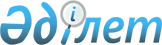 Об организации и финансировании общественных работ
					
			Утративший силу
			
			
		
					Постановление Атырауского городского акимата Атырауской области от 15 января 2015 года № 1. Зарегистрировано Департаментом юстиции Атырауской области 29 января 2015 года № 3098. Утратило силу постановлением Атырауского городского акимата Атырауской области от 18 апреля 2016 года № 510      Сноска. Утратило силу постановлением Атырауского городского акимата Атырауской области от 18.04.2016 № 510 (вступает в силу со дня подписания).

      Руководствуясь статьей 37 Закона Республики Казахстан от 23 января 2001 года "О местном государственном управлении и самоуправлении в Республике Казахстан", на основании  статьи 20 Закона Республики Казахстан от 23 января 2001 года "О занятости населения" и Постановления Правительства Республики Казахстан от 19 июня 2001 года № 836 "О мерах по реализации Закона Республики Казахстан от 23 января 2001 года "О занятости населения" городской акимат ПОСТАНОВЛЯЕТ:

      1. Утвердить перечень организации, виды, объемы и конкретные условия общественных работ, размеры оплаты труда участников и источники их финансирования согласно приложению к настоящему постановлению.

      2. Контроль за исполнением настоящего постановления возложить на заместителя акима города Шакирову Г. 

      3. Настоящее постановление вступает в силу со дня государственной регистрации в органах юстиции, вводится в действие по истечении десяти календарных дней после дня его первого официального опубликования.



      (ПГА) __ (УГИТАО) __ (СППАО) __ (ПАО) __ (ГУВД) __ (АААО) __ (АОТИ) __ (Жайық-Каспий БВИ) __ (ДЮАО) __ (УЮГА) __ (УКПССУГПАО) __ (ДКСОАО) __ (ДКТСЗМАО) __ (ДККМФДАО) __ (КАОС) __ (ДКАО) __ (ИФКАО) __ (ДГДАО) __ (УГДГА) __ (ОУДОГА) __ (ДДОАО) __ (ДСАО) __ (ДКРЕМЗКАО) __ (ДЧСАО) __ (ДВДАО) __ (ЗРАОСО) __ 

 Перечень организации, виды, объемы и конкретные условия общественных работ, размеры оплаты труда участников и источники их финансирования      Примечание: возможно будут изменены количества учреждении и организации по запросу за год.


					© 2012. РГП на ПХВ «Институт законодательства и правовой информации Республики Казахстан» Министерства юстиции Республики Казахстан
				
      Аким города

Ожаев Н.
СОГЛАСОВАНО:

СОГЛАСОВАНО:

Председатель Атырауского

городского суда № 2

Председатель Атырауского

городского суда № 2

А. Ташенова

29.12.2014 г.

29.12.2014 г.

Испоняющий обязанности прокурора

государственного учреждения 

 "Прокуратура города Атырау

Атырауской области"

Испоняющий обязанности прокурора

государственного учреждения 

 "Прокуратура города Атырау

Атырауской области"

В. Малахов

29.12.2014 г.

29.12.2014 г.

Председатель специализированного

административного суда города

Атырау Атырауской области

Председатель специализированного

административного суда города

Атырау Атырауской области

Б. Кадыргалиев

29.12.2014 г.

29.12.2014 г.

Председатель специализированного

межрайонного экономического суда

Атырауской области

Председатель специализированного

межрайонного экономического суда

Атырауской области

Б. Жаманбаев

29.12.2014 г.

29.12.2014 г.

Руководитель государственного

учреждения "Управление

государственной инспекции труда

Атырауской области"

Руководитель государственного

учреждения "Управление

государственной инспекции труда

Атырауской области"

С. Ишай

29.12.2014 г.

29.12.2014 г.

Председатель Атырауского

Городского филиала Атырауского

областного общества инвалидов

Председатель Атырауского

Городского филиала Атырауского

областного общества инвалидов

С. Утегалиев

29.12.2014 г.

29.12.2014 г.

Прокурор государственного

Учреждения "Специализированная

Природоохранная прокуратура

Атырауской области"

Прокурор государственного

Учреждения "Специализированная

Природоохранная прокуратура

Атырауской области"

К. Утеулиев

28.12.2014 г.

28.12.2014 г.

Прокурор государственного

Учреждения "Прокуратура

Атырауской области"

Прокурор государственного

Учреждения "Прокуратура

Атырауской области"

Г. Тогызбаев

Начальник государственного

учреждения "Управление

внутренних дел города Атырау

Департамента внутренних дел

Атырауской области"

Начальник государственного

учреждения "Управление

внутренних дел города Атырау

Департамента внутренних дел

Атырауской области"

К. Умбеткалиев

28.12.2014 г.

28.12.2014 г.

Председатель Атырауского

Городского филиала Республиканского

Общественного объединения

"Организация ветеранов"

Председатель Атырауского

Городского филиала Республиканского

Общественного объединения

"Организация ветеранов"

А. Бекеш

28.12.2014 г.

28.12.2014 г.

Директор учреждения

"Газета Ар-честь"

Директор учреждения

"Газета Ар-честь"

К. Батыров

28.12.2014 г.

28.12.2014 г.

Председатель общественного

объединения Садоводов "Беймахис"

Председатель общественного

объединения Садоводов "Беймахис"

А. Гумаров

29.12.2014 г.

29.12.2014 г.

Руководитель государственного

учреждения "Аппарат акима

Атырауской области

Республики Казахстан"

Руководитель государственного

учреждения "Аппарат акима

Атырауской области

Республики Казахстан"

Е. Баспаев

29.12.2014 г.

29.12.2014 г.

Руководитель государственного

учреждения "Атырауская областная

территориальная инспекция

комитета государственной

инспекции в агропромышленном

комплексе Министерства сельского

хозяйства Республики Казахстан"

Руководитель государственного

учреждения "Атырауская областная

территориальная инспекция

комитета государственной

инспекции в агропромышленном

комплексе Министерства сельского

хозяйства Республики Казахстан"

А. Жангалиев

29.12.2014 г.

29.12.2014 г.

Руководитель Республиканского

государственного учреждения

"Жайык-Каспийская бассейновая

инспекция по регулированию

использования и охране водных

ресурсов комитета по водным ресурсам

Министерства сельского хозяйства

Республики Казахстан"

Руководитель Республиканского

государственного учреждения

"Жайык-Каспийская бассейновая

инспекция по регулированию

использования и охране водных

ресурсов комитета по водным ресурсам

Министерства сельского хозяйства

Республики Казахстан"

Б. Куанов

29.12.2014 г.

29.12.2014 г.

Руководитель Республиканского

государственного учреждения

 "Департамент юстиции

Атырауской области

Министерства юстиции

Республики Казахстан"

Руководитель Республиканского

государственного учреждения

 "Департамент юстиции

Атырауской области

Министерства юстиции

Республики Казахстан"

С. Тургарин

29.12.2014 г.

29.12.2014 г.

Руководитель Республиканского

государственного учреждения

"Управление юстиции города Атырау

Департамента юстиции

Атырауской области

Министерства юстиции

Республики Казахстан"

Руководитель Республиканского

государственного учреждения

"Управление юстиции города Атырау

Департамента юстиции

Атырауской области

Министерства юстиции

Республики Казахстан"

А. Кадралиев

29.12.2014 г.

29.12.2014 г.

Директор "Института судебной

Экспертизы по Атырауской области"

(г.Атырау) Государственного учреждения

"Центр судебной экспертизы"

Министерства юстиции

Республики Казахстан"

Директор "Института судебной

Экспертизы по Атырауской области"

(г.Атырау) Государственного учреждения

"Центр судебной экспертизы"

Министерства юстиции

Республики Казахстан"

Б. Шайхин

26.12.2014 г.

26.12.2014 г.

Начальник государственного

учреждения "Управление Комитета

по правовой статистике и

специальным учетам Генеральной 

прокуратуры Республики Казахстан по

Атырауской области"

Начальник государственного

учреждения "Управление Комитета

по правовой статистике и

специальным учетам Генеральной 

прокуратуры Республики Казахстан по

Атырауской области"

Б. Тазабеков

26.12.2014 г.

26.12.2014 г.

Исполняющий обязанности

руководителя государственного

учреждения "Департамент по

контролю в сфере образования

Атырауской области Комитета

по контролю в сфере образования

и науки Министерства образования

и науки Республики Казахстан"

Исполняющий обязанности

руководителя государственного

учреждения "Департамент по

контролю в сфере образования

Атырауской области Комитета

по контролю в сфере образования

и науки Министерства образования

и науки Республики Казахстан"

С. Калуова

26.12.2014 г.

26.12.2014 г.

Руководитель республиканского

государственного учреждения

"Департамент Комитета труда,

социальной защиты и миграции

Министерства здравоохранения и

социального развития

Республики Казахстан

по Атырауской области"

Руководитель республиканского

государственного учреждения

"Департамент Комитета труда,

социальной защиты и миграции

Министерства здравоохранения и

социального развития

Республики Казахстан

по Атырауской области"

Т .Естебаев

26.12.2014 г.

26.12.2014 г.

Руководитель республиканского

государственного учреждения

"Департамент Комитета контроля

медицинской и фармацевтической

деятельности по Атырауской

области Министерства здравоохранения

и социального развития

Республики Казахстан"

Руководитель республиканского

государственного учреждения

"Департамент Комитета контроля

медицинской и фармацевтической

деятельности по Атырауской

области Министерства здравоохранения

и социального развития

Республики Казахстан"

Б. Газизов

26.12.2014 г.

26.12.2014 г.

Директор Атырауского областного

Филиала Республиканского государственного

казенного предприятия

"Государственный центр по выплате

пенсий Министерства труда и

социальной защиты населения Республики

Казахстан"

Директор Атырауского областного

Филиала Республиканского государственного

казенного предприятия

"Государственный центр по выплате

пенсий Министерства труда и

социальной защиты населения Республики

Казахстан"

Б. Бекенов

26.12.2014 г.

26.12.2014 г.

Руководитель государственного

учреждения "Канцелярия

Атырауского областного суда

Департамента по обеспечению

деятельности судов при Верховном

Суде Республики Казахстан

(аппарата Верховного Суда

Республики Казахстан)"

Руководитель государственного

учреждения "Канцелярия

Атырауского областного суда

Департамента по обеспечению

деятельности судов при Верховном

Суде Республики Казахстан

(аппарата Верховного Суда

Республики Казахстан)"

Г. Джумагалиева

26.12.2014 г.

26.12.2014 г.

Руководитель государственного

учреждения "Департамент

казначейства по Атырауской области

Комитета казначейства Министерства

финансов Республики Казахстан"

Руководитель государственного

учреждения "Департамент

казначейства по Атырауской области

Комитета казначейства Министерства

финансов Республики Казахстан"

А. Серикбаев

26.12.2014 г. 

26.12.2014 г. 

Руководитель государственного

учреждения "Инспекция финансового

контроля по Атырауской области

Комитета финансового контроля

Министерства финансов Республики

Казахстан"

Руководитель государственного

учреждения "Инспекция финансового

контроля по Атырауской области

Комитета финансового контроля

Министерства финансов Республики

Казахстан"

М. Лукпанов

29.12.2014 г.

29.12.2014 г.

Руководитель Республиканского

государственного учреждения

"Департамент государственных

доходов по Атырауской области

Комитета государственных доходов

Министерства финансов

Республики Казахстан"

Руководитель Республиканского

государственного учреждения

"Департамент государственных

доходов по Атырауской области

Комитета государственных доходов

Министерства финансов

Республики Казахстан"

М. Такиев 

29.12.2014 г.

29.12.2014 г.

Руководитель Республиканского

государственного учреждения

 "Управление государственных

Доходов по городу Атырау

Департамента государственных

доходов по Атырауской области

Комитета государственных доходов

Министерства финансов

Республики Казахстан"

Руководитель Республиканского

государственного учреждения

 "Управление государственных

Доходов по городу Атырау

Департамента государственных

доходов по Атырауской области

Комитета государственных доходов

Министерства финансов

Республики Казахстан"

Ж. Тлеулес

28.12.2014 г.

28.12.2014 г.

Начальник республиканского

государственного учреждения

"Объединенное управление

по делам обороны города Атырау"

Министерства обороны

Республики Казахстан

Начальник республиканского

государственного учреждения

"Объединенное управление

по делам обороны города Атырау"

Министерства обороны

Республики Казахстан

С. Арапбаев

29.12.2014 г.

29.12.2014 г.

Начальник республиканского

государственного учреждения

"Департамент по делам

обороны Атырауской области"

Министерства обороны

Республики Казахстан

Начальник республиканского

государственного учреждения

"Департамент по делам

обороны Атырауской области"

Министерства обороны

Республики Казахстан

Р. Ниеталиев

29.12.2014 г.

29.12.2014 г.

Директор Атырауского областного

филиала акционерного общества

"Национальная компания

"ҚазАвтоЖол"

Директор Атырауского областного

филиала акционерного общества

"Национальная компания

"ҚазАвтоЖол"

Ж. Шарипов

26.12.2014 г.

26.12.2014 г.

Директор Атырауского филиала

Республиканского государственного

предприятия на праве

хозяйственного ведения "Научно-

производственный центр земельного

кадастра" Комитета по делам строительства, жилищно-коммунального хозяйства и

управления земельными ресурсами

Министерства национальной экономики

Республики Казахстан

Директор Атырауского филиала

Республиканского государственного

предприятия на праве

хозяйственного ведения "Научно-

производственный центр земельного

кадастра" Комитета по делам строительства, жилищно-коммунального хозяйства и

управления земельными ресурсами

Министерства национальной экономики

Республики Казахстан

К. Темиров

29.12.2014 г.

29.12.2014 г.

Руководитель Республиканского

государственного учреждения

"Департамент статистики

Атырауской области Комитета по

Статистике Министерства национальной

экономики Республики Казахстан"

Руководитель Республиканского

государственного учреждения

"Департамент статистики

Атырауской области Комитета по

Статистике Министерства национальной

экономики Республики Казахстан"

Г. Мухангалиева

29.12.2014 г.

29.12.2014 г.

Руководитель Республиканского

государственного учреждения

"Департамент Комитета по

Регулированию естественных монополий

и защите конкуренции Министерства 

национальной экономики 

Руководитель Республиканского

государственного учреждения

"Департамент Комитета по

Регулированию естественных монополий

и защите конкуренции Министерства 

национальной экономики 

Республики Казахстан по 

Атырауской области"

Республики Казахстан по 

Атырауской области"

А. Аламан

26.12.2014 г.

26.12.2014 г.

Исполняющий обязанности

начальника государственного

учреждения "Департамент по

чрезвычайным ситуациям Атырауской

области Комитета по чрезвычайным

ситуациям Министерства внутренних

дел Республики Казахстан"

Исполняющий обязанности

начальника государственного

учреждения "Департамент по

чрезвычайным ситуациям Атырауской

области Комитета по чрезвычайным

ситуациям Министерства внутренних

дел Республики Казахстан"

М. Курманов

27.12.2014 г.

27.12.2014 г.

Начальник государственного

учреждения "Департамент

внутренних дел Атырауской области

Министерства внутренних

дел Республики Казахстан"

Начальник государственного

учреждения "Департамент

внутренних дел Атырауской области

Министерства внутренних

дел Республики Казахстан"

А. Жалмуханбетов

27.12.2014 г.

27.12.2014 г.

Начальник государственного

учреждения "Западный региональный

аэромобильный оперативно-спасательный

отряд" (город Атырау) Комитета

по чрезвычайным ситуациям

Министерства внутренних дел

Республики Казахстан

Начальник государственного

учреждения "Западный региональный

аэромобильный оперативно-спасательный

отряд" (город Атырау) Комитета

по чрезвычайным ситуациям

Министерства внутренних дел

Республики Казахстан

Б. Кадырханов

27.12.2014 г.

27.12.2014 г.

Председатель общественного |

объединения "Мүгедек әлемі"

Председатель общественного |

объединения "Мүгедек әлемі"

К. Нуржигитова

29.12.2014 г.

29.12.2014 г.

Первый заместитель Атырауского

областного филиала общественного

объединения "Партия "Нұр Отан"

Первый заместитель Атырауского

областного филиала общественного

объединения "Партия "Нұр Отан"

Е. Бектемиров

29.12.2014 г.

29.12.2014 г.

Приложение к постановлению акимата города Атырау от 15 января 2015 года № 1

Приложение к постановлению акимата города Атырау от 15 января 2015 года № 1

Приложение к постановлению акимата города Атырау от 15 января 2015 года № 1

№

Наименование организации

Наименование организации

Наименование организации

Виды общественных работ

Виды общественных работ

Виды общественных работ

Виды общественных работ

Виды общественных работ

Виды общественных работ

Объемы общественных работ

Объемы общественных работ

Объемы общественных работ

Объемы общественных работ

Объемы общественных работ

Объемы общественных работ

Объемы общественных работ

Объемы общественных работ

Объемы общественных работ

Конкретные условия общественных работ 

Конкретные условия общественных работ 

Конкретные условия общественных работ 

Конкретные условия общественных работ 

Конкретные условия общественных работ 

Размеры оплаты труда участников МЗПх1,5; МЗПх2,0 (размер оплаты труда безработных предусматривется на основании индивидуального трудового договора)

Размеры оплаты труда участников МЗПх1,5; МЗПх2,0 (размер оплаты труда безработных предусматривется на основании индивидуального трудового договора)

Размеры оплаты труда участников МЗПх1,5; МЗПх2,0 (размер оплаты труда безработных предусматривется на основании индивидуального трудового договора)

Размеры оплаты труда участников МЗПх1,5; МЗПх2,0 (размер оплаты труда безработных предусматривется на основании индивидуального трудового договора)

Источники их финансирования

1

Государственное учреждение "Канцелярия Атырауского областного суда Департамента по обеспечению деятельности судов при Верховном Суде Республики Казахстан

Государственное учреждение "Канцелярия Атырауского областного суда Департамента по обеспечению деятельности судов при Верховном Суде Республики Казахстан

Государственное учреждение "Канцелярия Атырауского областного суда Департамента по обеспечению деятельности судов при Верховном Суде Республики Казахстан

Делопроизводитель

Делопроизводитель

Делопроизводитель

Делопроизводитель

Делопроизводитель

Делопроизводитель

Обработка документов, работа с копировальным аппаратом, подшивка в архив 500 документов

Обработка документов, работа с копировальным аппаратом, подшивка в архив 500 документов

Обработка документов, работа с копировальным аппаратом, подшивка в архив 500 документов

Обработка документов, работа с копировальным аппаратом, подшивка в архив 500 документов

Обработка документов, работа с копировальным аппаратом, подшивка в архив 500 документов

Обработка документов, работа с копировальным аппаратом, подшивка в архив 500 документов

Обработка документов, работа с копировальным аппаратом, подшивка в архив 500 документов

Обработка документов, работа с копировальным аппаратом, подшивка в архив 500 документов

Обработка документов, работа с копировальным аппаратом, подшивка в архив 500 документов

Неполный рабочий день и гибкий график

Неполный рабочий день и гибкий график

Неполный рабочий день и гибкий график

Неполный рабочий день и гибкий график

Неполный рабочий день и гибкий график

1,5

1,5

1,5

1,5

Местный бюджет

(аппарата Верховного суда Республики Казахстан)

(аппарата Верховного суда Республики Казахстан)

(аппарата Верховного суда Республики Казахстан)

2

Атырауской городской суд № 2

Атырауской городской суд № 2

Атырауской городской суд № 2

Делопроизводитель

Делопроизводитель

Делопроизводитель

Делопроизводитель

Делопроизводитель

Делопроизводитель

Обработка документов, работа с копировальным аппаратом, подшивка в архив 400 документов

Обработка документов, работа с копировальным аппаратом, подшивка в архив 400 документов

Обработка документов, работа с копировальным аппаратом, подшивка в архив 400 документов

Обработка документов, работа с копировальным аппаратом, подшивка в архив 400 документов

Обработка документов, работа с копировальным аппаратом, подшивка в архив 400 документов

Обработка документов, работа с копировальным аппаратом, подшивка в архив 400 документов

Обработка документов, работа с копировальным аппаратом, подшивка в архив 400 документов

Обработка документов, работа с копировальным аппаратом, подшивка в архив 400 документов

Обработка документов, работа с копировальным аппаратом, подшивка в архив 400 документов

Неполный рабочий день и гибкий график

Неполный рабочий день и гибкий график

Неполный рабочий день и гибкий график

Неполный рабочий день и гибкий график

Неполный рабочий день и гибкий график

1,5

1,5

1,5

1,5

Местный бюджет

3

Специализированный межрайонный экономический суд Атырауской области

Специализированный межрайонный экономический суд Атырауской области

Специализированный межрайонный экономический суд Атырауской области

Делопроизводитель

Делопроизводитель

Делопроизводитель

Делопроизводитель

Делопроизводитель

Делопроизводитель

Обработка документов, работа с копировальным аппаратом, подшивка в архив

300 документов

Обработка документов, работа с копировальным аппаратом, подшивка в архив

300 документов

Обработка документов, работа с копировальным аппаратом, подшивка в архив

300 документов

Обработка документов, работа с копировальным аппаратом, подшивка в архив

300 документов

Обработка документов, работа с копировальным аппаратом, подшивка в архив

300 документов

Обработка документов, работа с копировальным аппаратом, подшивка в архив

300 документов

Обработка документов, работа с копировальным аппаратом, подшивка в архив

300 документов

Обработка документов, работа с копировальным аппаратом, подшивка в архив

300 документов

Обработка документов, работа с копировальным аппаратом, подшивка в архив

300 документов

Неполный рабочий день и гибкий график

Неполный рабочий день и гибкий график

Неполный рабочий день и гибкий график

Неполный рабочий день и гибкий график

Неполный рабочий день и гибкий график

1,5

1,5

1,5

1,5

Местный бюджет

4

Специализированный административный суд города Атырау Атырауской области

Специализированный административный суд города Атырау Атырауской области

Специализированный административный суд города Атырау Атырауской области

Делопроизводитель

Делопроизводитель

Делопроизводитель

Делопроизводитель

Делопроизводитель

Делопроизводитель

Обработка документов, работа с копировальным аппаратом, подшивка в архив

600 документов

Обработка документов, работа с копировальным аппаратом, подшивка в архив

600 документов

Обработка документов, работа с копировальным аппаратом, подшивка в архив

600 документов

Обработка документов, работа с копировальным аппаратом, подшивка в архив

600 документов

Обработка документов, работа с копировальным аппаратом, подшивка в архив

600 документов

Обработка документов, работа с копировальным аппаратом, подшивка в архив

600 документов

Обработка документов, работа с копировальным аппаратом, подшивка в архив

600 документов

Обработка документов, работа с копировальным аппаратом, подшивка в архив

600 документов

Обработка документов, работа с копировальным аппаратом, подшивка в архив

600 документов

Неполный рабочий день и гибкий график

Неполный рабочий день и гибкий график

Неполный рабочий день и гибкий график

Неполный рабочий день и гибкий график

Неполный рабочий день и гибкий график

1,5

 

1,5

 

1,5

 

1,5

 

Местный бюджет

5

Государственное учреждение "Прокуратура Атырауской области"

Государственное учреждение "Прокуратура Атырауской области"

Государственное учреждение "Прокуратура Атырауской области"

Делопроизводитель

Делопроизводитель

Делопроизводитель

Делопроизводитель

Делопроизводитель

Делопроизводитель

Обработка документов, работа с копировальным аппаратом, подшивка в архив

500 документов

Обработка документов, работа с копировальным аппаратом, подшивка в архив

500 документов

Обработка документов, работа с копировальным аппаратом, подшивка в архив

500 документов

Обработка документов, работа с копировальным аппаратом, подшивка в архив

500 документов

Обработка документов, работа с копировальным аппаратом, подшивка в архив

500 документов

Обработка документов, работа с копировальным аппаратом, подшивка в архив

500 документов

Обработка документов, работа с копировальным аппаратом, подшивка в архив

500 документов

Обработка документов, работа с копировальным аппаратом, подшивка в архив

500 документов

Обработка документов, работа с копировальным аппаратом, подшивка в архив

500 документов

Неполный рабочий день и гибкий график

Неполный рабочий день и гибкий график

Неполный рабочий день и гибкий график

Неполный рабочий день и гибкий график

Неполный рабочий день и гибкий график

1,5

1,5

1,5

1,5

Местный бюджет

6

Государственное учреждение "Прокуратура города Атырау Атырауской области"

Государственное учреждение "Прокуратура города Атырау Атырауской области"

Государственное учреждение "Прокуратура города Атырау Атырауской области"

Делопроизводитель Курьер 
Уборка помещений 

Делопроизводитель Курьер 
Уборка помещений 

Делопроизводитель Курьер 
Уборка помещений 

Делопроизводитель Курьер 
Уборка помещений 

Делопроизводитель Курьер 
Уборка помещений 

Делопроизводитель Курьер 
Уборка помещений 

Обработка документов, работа с копировальным аппаратом, подшивка в архив

500 документов

Разнос документов 200 документов

5000х90 кв.метр

Обработка документов, работа с копировальным аппаратом, подшивка в архив

500 документов

Разнос документов 200 документов

5000х90 кв.метр

Обработка документов, работа с копировальным аппаратом, подшивка в архив

500 документов

Разнос документов 200 документов

5000х90 кв.метр

Обработка документов, работа с копировальным аппаратом, подшивка в архив

500 документов

Разнос документов 200 документов

5000х90 кв.метр

Обработка документов, работа с копировальным аппаратом, подшивка в архив

500 документов

Разнос документов 200 документов

5000х90 кв.метр

Обработка документов, работа с копировальным аппаратом, подшивка в архив

500 документов

Разнос документов 200 документов

5000х90 кв.метр

Обработка документов, работа с копировальным аппаратом, подшивка в архив

500 документов

Разнос документов 200 документов

5000х90 кв.метр

Обработка документов, работа с копировальным аппаратом, подшивка в архив

500 документов

Разнос документов 200 документов

5000х90 кв.метр

Обработка документов, работа с копировальным аппаратом, подшивка в архив

500 документов

Разнос документов 200 документов

5000х90 кв.метр

Неполный рабочий день и гибкий график

Неполный рабочий день и гибкий график

Неполный рабочий день и гибкий график

Неполный рабочий день и гибкий график

Неполный рабочий день и гибкий график

1,5

2

1,5

1,5

2

1,5

1,5

2

1,5

1,5

2

1,5

Местный бюджет

7

Государственное учреждение "Специализированная природоохранная прокуратура Атырауской области"

Государственное учреждение "Специализированная природоохранная прокуратура Атырауской области"

Делопроизводитель

Делопроизводитель

Делопроизводитель

Делопроизводитель

Делопроизводитель

Делопроизводитель

Делопроизводитель

Обработка документов, работа с копировальным аппаратом, подшивка в архив

500 документов

Обработка документов, работа с копировальным аппаратом, подшивка в архив

500 документов

Обработка документов, работа с копировальным аппаратом, подшивка в архив

500 документов

Обработка документов, работа с копировальным аппаратом, подшивка в архив

500 документов

Обработка документов, работа с копировальным аппаратом, подшивка в архив

500 документов

Обработка документов, работа с копировальным аппаратом, подшивка в архив

500 документов

Обработка документов, работа с копировальным аппаратом, подшивка в архив

500 документов

Обработка документов, работа с копировальным аппаратом, подшивка в архив

500 документов

Обработка документов, работа с копировальным аппаратом, подшивка в архив

500 документов

Неполный рабочий день и гибкий график

Неполный рабочий день и гибкий график

Неполный рабочий день и гибкий график

Неполный рабочий день и гибкий график

Неполный рабочий день и гибкий график

1,5

1,5

1,5

1,5

Местный бюджет

8

Республиканское государственное учреждение "Департамент юстиции Атырауской области Министерства юстиции Республики Казахстан"

Республиканское государственное учреждение "Департамент юстиции Атырауской области Министерства юстиции Республики Казахстан"

Делопроизводитель

Делопроизводитель

Делопроизводитель

Делопроизводитель

Делопроизводитель

Делопроизводитель

Делопроизводитель

Обработка документов, работа с копировальным аппаратом, подшивка в архив

500 документов

Обработка документов, работа с копировальным аппаратом, подшивка в архив

500 документов

Обработка документов, работа с копировальным аппаратом, подшивка в архив

500 документов

Обработка документов, работа с копировальным аппаратом, подшивка в архив

500 документов

Обработка документов, работа с копировальным аппаратом, подшивка в архив

500 документов

Обработка документов, работа с копировальным аппаратом, подшивка в архив

500 документов

Обработка документов, работа с копировальным аппаратом, подшивка в архив

500 документов

Обработка документов, работа с копировальным аппаратом, подшивка в архив

500 документов

Обработка документов, работа с копировальным аппаратом, подшивка в архив

500 документов

Неполный рабочий день и гибкий график

Неполный рабочий день и гибкий график

Неполный рабочий день и гибкий график

Неполный рабочий день и гибкий график

Неполный рабочий день и гибкий график

1,5

1,5

1,5

1,5

Местный бюджет

9

Государственное учреждение "Управление Комитета по правовой статистике и специальным учетам Генеральной прокуратуры Республики Казахстан по Атырауской области"

Государственное учреждение "Управление Комитета по правовой статистике и специальным учетам Генеральной прокуратуры Республики Казахстан по Атырауской области"

Государственное учреждение "Управление Комитета по правовой статистике и специальным учетам Генеральной прокуратуры Республики Казахстан по Атырауской области"

Делопроизводитель

Делопроизводитель

Делопроизводитель

Делопроизводитель

Делопроизводитель

Делопроизводитель

Обработка документов, работа с копировальным аппаратом, подшивка в архив

500 документов

Обработка документов, работа с копировальным аппаратом, подшивка в архив

500 документов

Обработка документов, работа с копировальным аппаратом, подшивка в архив

500 документов

Обработка документов, работа с копировальным аппаратом, подшивка в архив

500 документов

Обработка документов, работа с копировальным аппаратом, подшивка в архив

500 документов

Обработка документов, работа с копировальным аппаратом, подшивка в архив

500 документов

Обработка документов, работа с копировальным аппаратом, подшивка в архив

500 документов

Обработка документов, работа с копировальным аппаратом, подшивка в архив

500 документов

Обработка документов, работа с копировальным аппаратом, подшивка в архив

500 документов

Неполный рабочий день и гибкий график

Неполный рабочий день и гибкий график

Неполный рабочий день и гибкий график

Неполный рабочий день и гибкий график

Неполный рабочий день и гибкий график

1,5

1,5

1,5

1,5

Местный бюджет

10

Государственное учреждение "Депаратамент внутренних дел Атырауской области Министерства внутренних дел Республики Казахстан"

Государственное учреждение "Депаратамент внутренних дел Атырауской области Министерства внутренних дел Республики Казахстан"

Государственное учреждение "Депаратамент внутренних дел Атырауской области Министерства внутренних дел Республики Казахстан"

Делопроизводитель

Делопроизводитель

Делопроизводитель

Делопроизводитель

Делопроизводитель

Делопроизводитель

Обработка документов, работа с копировальным аппаратом, подшивка в архив

7000 документов

Обработка документов, работа с копировальным аппаратом, подшивка в архив

7000 документов

Обработка документов, работа с копировальным аппаратом, подшивка в архив

7000 документов

Обработка документов, работа с копировальным аппаратом, подшивка в архив

7000 документов

Обработка документов, работа с копировальным аппаратом, подшивка в архив

7000 документов

Обработка документов, работа с копировальным аппаратом, подшивка в архив

7000 документов

Обработка документов, работа с копировальным аппаратом, подшивка в архив

7000 документов

Обработка документов, работа с копировальным аппаратом, подшивка в архив

7000 документов

Обработка документов, работа с копировальным аппаратом, подшивка в архив

7000 документов

Неполный рабочий день и гибкий график

Неполный рабочий день и гибкий график

Неполный рабочий день и гибкий график

Неполный рабочий день и гибкий график

Неполный рабочий день и гибкий график

1,5

1,5

1,5

1,5

Местный бюджет

11

Государственное учреждение "Городское управление внутренних дел города Атырау Департамента внутренних дел Атырауской области"

Государственное учреждение "Городское управление внутренних дел города Атырау Департамента внутренних дел Атырауской области"

Государственное учреждение "Городское управление внутренних дел города Атырау Департамента внутренних дел Атырауской области"

Делопроизводитель

Делопроизводитель

Делопроизводитель

Делопроизводитель

Делопроизводитель

Делопроизводитель

Обработка документов, работа с ксероксом, подшивка в архив

200 документов

Обработка документов, работа с ксероксом, подшивка в архив

200 документов

Обработка документов, работа с ксероксом, подшивка в архив

200 документов

Обработка документов, работа с ксероксом, подшивка в архив

200 документов

Обработка документов, работа с ксероксом, подшивка в архив

200 документов

Обработка документов, работа с ксероксом, подшивка в архив

200 документов

Обработка документов, работа с ксероксом, подшивка в архив

200 документов

Обработка документов, работа с ксероксом, подшивка в архив

200 документов

Обработка документов, работа с ксероксом, подшивка в архив

200 документов

Неполный рабочий день и гибкий график

Неполный рабочий день и гибкий график

Неполный рабочий день и гибкий график

Неполный рабочий день и гибкий график

Неполный рабочий день и гибкий график

1,5

1,5

1,5

1,5

Местный бюджет

12

Государственное учреждение "Пункт миграционной полиции Департамента Внутренних дел по Атырауской области Управления внутренних дел города Атырау"

Государственное учреждение "Пункт миграционной полиции Департамента Внутренних дел по Атырауской области Управления внутренних дел города Атырау"

Государственное учреждение "Пункт миграционной полиции Департамента Внутренних дел по Атырауской области Управления внутренних дел города Атырау"

Делопроизводитель

Делопроизводитель

Делопроизводитель

Делопроизводитель

Делопроизводитель

Делопроизводитель

Обработка документов, работа с копировальным аппаратом, подшивка в архив

600 документов

Обработка документов, работа с копировальным аппаратом, подшивка в архив

600 документов

Обработка документов, работа с копировальным аппаратом, подшивка в архив

600 документов

Обработка документов, работа с копировальным аппаратом, подшивка в архив

600 документов

Обработка документов, работа с копировальным аппаратом, подшивка в архив

600 документов

Обработка документов, работа с копировальным аппаратом, подшивка в архив

600 документов

Обработка документов, работа с копировальным аппаратом, подшивка в архив

600 документов

Обработка документов, работа с копировальным аппаратом, подшивка в архив

600 документов

Обработка документов, работа с копировальным аппаратом, подшивка в архив

600 документов

Неполный рабочий день и гибкий график

Неполный рабочий день и гибкий график

Неполный рабочий день и гибкий график

Неполный рабочий день и гибкий график

Неполный рабочий день и гибкий график

1,5

1,5

1,5

1,5

Местный бюджет

13

Республиканское государственное учреждение "Департамент по делам обороны Атырауской области" Министерства обороны Республики Казахстан 

Республиканское государственное учреждение "Департамент по делам обороны Атырауской области" Министерства обороны Республики Казахстан 

Республиканское государственное учреждение "Департамент по делам обороны Атырауской области" Министерства обороны Республики Казахстан 

Делопроизводитель

Уборка помещений 

Делопроизводитель

Уборка помещений 

Делопроизводитель

Уборка помещений 

Делопроизводитель

Уборка помещений 

Делопроизводитель

Уборка помещений 

Делопроизводитель

Уборка помещений 

Обработка документов, работа с копировальным аппаратом, подшивка в архив

300 документов 

100х30 кв.метр

Обработка документов, работа с копировальным аппаратом, подшивка в архив

300 документов 

100х30 кв.метр

Обработка документов, работа с копировальным аппаратом, подшивка в архив

300 документов 

100х30 кв.метр

Обработка документов, работа с копировальным аппаратом, подшивка в архив

300 документов 

100х30 кв.метр

Обработка документов, работа с копировальным аппаратом, подшивка в архив

300 документов 

100х30 кв.метр

Обработка документов, работа с копировальным аппаратом, подшивка в архив

300 документов 

100х30 кв.метр

Обработка документов, работа с копировальным аппаратом, подшивка в архив

300 документов 

100х30 кв.метр

Обработка документов, работа с копировальным аппаратом, подшивка в архив

300 документов 

100х30 кв.метр

Обработка документов, работа с копировальным аппаратом, подшивка в архив

300 документов 

100х30 кв.метр

Неполный рабочий день и гибкий график

Неполный рабочий день и гибкий график

Неполный рабочий день и гибкий график

Неполный рабочий день и гибкий график

Неполный рабочий день и гибкий график

1,5

1,5

1,5

1,5

1,5

1,5

1,5

1,5

Местный бюджет

14

Республиканское государственное учреждение "Объединенное управление по делам обороны города Атырау" Министерства обороны Республики Казахстан

Республиканское государственное учреждение "Объединенное управление по делам обороны города Атырау" Министерства обороны Республики Казахстан

Республиканское государственное учреждение "Объединенное управление по делам обороны города Атырау" Министерства обороны Республики Казахстан

Делопроизводитель

Курьер

Оператор компьютерной техники

Делопроизводитель

Курьер

Оператор компьютерной техники

Делопроизводитель

Курьер

Оператор компьютерной техники

Делопроизводитель

Курьер

Оператор компьютерной техники

Делопроизводитель

Курьер

Оператор компьютерной техники

Делопроизводитель

Курьер

Оператор компьютерной техники

Обработка документов, работа с копировальным аппаратом, подшивка в архив 200 документов

Разнос документов 1000 документов 

Ремонт, обслуживание

3 компьютер

Обработка документов, работа с копировальным аппаратом, подшивка в архив 200 документов

Разнос документов 1000 документов 

Ремонт, обслуживание

3 компьютер

Обработка документов, работа с копировальным аппаратом, подшивка в архив 200 документов

Разнос документов 1000 документов 

Ремонт, обслуживание

3 компьютер

Обработка документов, работа с копировальным аппаратом, подшивка в архив 200 документов

Разнос документов 1000 документов 

Ремонт, обслуживание

3 компьютер

Обработка документов, работа с копировальным аппаратом, подшивка в архив 200 документов

Разнос документов 1000 документов 

Ремонт, обслуживание

3 компьютер

Обработка документов, работа с копировальным аппаратом, подшивка в архив 200 документов

Разнос документов 1000 документов 

Ремонт, обслуживание

3 компьютер

Обработка документов, работа с копировальным аппаратом, подшивка в архив 200 документов

Разнос документов 1000 документов 

Ремонт, обслуживание

3 компьютер

Обработка документов, работа с копировальным аппаратом, подшивка в архив 200 документов

Разнос документов 1000 документов 

Ремонт, обслуживание

3 компьютер

Обработка документов, работа с копировальным аппаратом, подшивка в архив 200 документов

Разнос документов 1000 документов 

Ремонт, обслуживание

3 компьютер

Неполный рабочий день и гибкий график

Неполный рабочий день и гибкий график

Неполный рабочий день и гибкий график

Неполный рабочий день и гибкий график

Неполный рабочий день и гибкий график

1,5

2

1,5

1,5

2

1,5

1,5

2

1,5

1,5

2

1,5

Местный бюджет

15

Государственное учреждение "Департамент по чрезвычайным ситуациям Атырауской области Комитета по чрезвычайным ситуациям Министерства внутренних дел Республики Казахстан"

Государственное учреждение "Департамент по чрезвычайным ситуациям Атырауской области Комитета по чрезвычайным ситуациям Министерства внутренних дел Республики Казахстан"

Государственное учреждение "Департамент по чрезвычайным ситуациям Атырауской области Комитета по чрезвычайным ситуациям Министерства внутренних дел Республики Казахстан"

Делопроизводитель

Делопроизводитель

Делопроизводитель

Делопроизводитель

Делопроизводитель

Делопроизводитель

Обработка документов, работа с копировальным аппаратом, подшивка в архив 400 документов

Обработка документов, работа с копировальным аппаратом, подшивка в архив 400 документов

Обработка документов, работа с копировальным аппаратом, подшивка в архив 400 документов

Обработка документов, работа с копировальным аппаратом, подшивка в архив 400 документов

Обработка документов, работа с копировальным аппаратом, подшивка в архив 400 документов

Обработка документов, работа с копировальным аппаратом, подшивка в архив 400 документов

Обработка документов, работа с копировальным аппаратом, подшивка в архив 400 документов

Обработка документов, работа с копировальным аппаратом, подшивка в архив 400 документов

Обработка документов, работа с копировальным аппаратом, подшивка в архив 400 документов

Неполный рабочий день и гибкий график

Неполный рабочий день и гибкий график

Неполный рабочий день и гибкий график

Неполный рабочий день и гибкий график

Неполный рабочий день и гибкий график

1,5

1,5

1,5

1,5

Местный бюджет

16

Государственное учреждение "Западный региональный аэромобильный оперативно-спасательный отряд" (город Атырау) Комитета по чрезвычайным ситуациям Министерства внутренних дел Республики Казахстан"

Государственное учреждение "Западный региональный аэромобильный оперативно-спасательный отряд" (город Атырау) Комитета по чрезвычайным ситуациям Министерства внутренних дел Республики Казахстан"

Государственное учреждение "Западный региональный аэромобильный оперативно-спасательный отряд" (город Атырау) Комитета по чрезвычайным ситуациям Министерства внутренних дел Республики Казахстан"

Делопроизводитель

Оператор компьютерной техники 

Делопроизводитель

Оператор компьютерной техники 

Делопроизводитель

Оператор компьютерной техники 

Делопроизводитель

Оператор компьютерной техники 

Делопроизводитель

Оператор компьютерной техники 

Делопроизводитель

Оператор компьютерной техники 

Обработка документов, работа с копировальным аппаратом, подшивка в архив 200 документов

Ремонт, обслуживание 3 компьютер

Обработка документов, работа с копировальным аппаратом, подшивка в архив 200 документов

Ремонт, обслуживание 3 компьютер

Обработка документов, работа с копировальным аппаратом, подшивка в архив 200 документов

Ремонт, обслуживание 3 компьютер

Обработка документов, работа с копировальным аппаратом, подшивка в архив 200 документов

Ремонт, обслуживание 3 компьютер

Обработка документов, работа с копировальным аппаратом, подшивка в архив 200 документов

Ремонт, обслуживание 3 компьютер

Обработка документов, работа с копировальным аппаратом, подшивка в архив 200 документов

Ремонт, обслуживание 3 компьютер

Обработка документов, работа с копировальным аппаратом, подшивка в архив 200 документов

Ремонт, обслуживание 3 компьютер

Обработка документов, работа с копировальным аппаратом, подшивка в архив 200 документов

Ремонт, обслуживание 3 компьютер

Обработка документов, работа с копировальным аппаратом, подшивка в архив 200 документов

Ремонт, обслуживание 3 компьютер

Неполный рабочий день и гибкий график

Неполный рабочий день и гибкий график

Неполный рабочий день и гибкий график

Неполный рабочий день и гибкий график

Неполный рабочий день и гибкий график

1,5

1,5

1,5

1,5

1,5

1,5

1,5

1,5

Местный бюджет

17

Государственное учреждение "Департамент по контролю в сфере образования Атырауской области Комитета по контролю в сфере образования и науки Министерства образования и науки Республики Казахстан"

Государственное учреждение "Департамент по контролю в сфере образования Атырауской области Комитета по контролю в сфере образования и науки Министерства образования и науки Республики Казахстан"

Государственное учреждение "Департамент по контролю в сфере образования Атырауской области Комитета по контролю в сфере образования и науки Министерства образования и науки Республики Казахстан"

Делопроизводитель

Делопроизводитель

Делопроизводитель

Делопроизводитель

Делопроизводитель

Делопроизводитель

Обработка документов, работа с копировальным аппаратом, подшивка в архив 400 документов

Обработка документов, работа с копировальным аппаратом, подшивка в архив 400 документов

Обработка документов, работа с копировальным аппаратом, подшивка в архив 400 документов

Обработка документов, работа с копировальным аппаратом, подшивка в архив 400 документов

Обработка документов, работа с копировальным аппаратом, подшивка в архив 400 документов

Обработка документов, работа с копировальным аппаратом, подшивка в архив 400 документов

Обработка документов, работа с копировальным аппаратом, подшивка в архив 400 документов

Обработка документов, работа с копировальным аппаратом, подшивка в архив 400 документов

Обработка документов, работа с копировальным аппаратом, подшивка в архив 400 документов

Неполный рабочий день и гибкий график

Неполный рабочий день и гибкий график

Неполный рабочий день и гибкий график

Неполный рабочий день и гибкий график

Неполный рабочий день и гибкий график

1,5

1,5

1,5

1,5

Местный бюджет

18

Республиканское государственное учреждение "Департамент Комитета труда, социальной защиты и миграции Министерства здравоохранения и социального развития Республики Казахстан по Атырауской области"

Республиканское государственное учреждение "Департамент Комитета труда, социальной защиты и миграции Министерства здравоохранения и социального развития Республики Казахстан по Атырауской области"

Республиканское государственное учреждение "Департамент Комитета труда, социальной защиты и миграции Министерства здравоохранения и социального развития Республики Казахстан по Атырауской области"

Делопроизводитель

Делопроизводитель

Делопроизводитель

Делопроизводитель

Делопроизводитель

Делопроизводитель

Обработка документов, работа с копировальным аппаратом, подшивка в архив 200 документов

Обработка документов, работа с копировальным аппаратом, подшивка в архив 200 документов

Обработка документов, работа с копировальным аппаратом, подшивка в архив 200 документов

Обработка документов, работа с копировальным аппаратом, подшивка в архив 200 документов

Обработка документов, работа с копировальным аппаратом, подшивка в архив 200 документов

Обработка документов, работа с копировальным аппаратом, подшивка в архив 200 документов

Обработка документов, работа с копировальным аппаратом, подшивка в архив 200 документов

Обработка документов, работа с копировальным аппаратом, подшивка в архив 200 документов

Обработка документов, работа с копировальным аппаратом, подшивка в архив 200 документов

Неполный рабочий день и гибкий график

Неполный рабочий день и гибкий график

Неполный рабочий день и гибкий график

Неполный рабочий день и гибкий график

Неполный рабочий день и гибкий график

1,5

1,5

1,5

1,5

Местный бюджет

19

Республиканское государственное учреждение "Департамент Комитета контроля медицинской и фармацевтической деятельности по Атырауской области Министерства здравоохранения и социального развития Республики Казахстан"

Республиканское государственное учреждение "Департамент Комитета контроля медицинской и фармацевтической деятельности по Атырауской области Министерства здравоохранения и социального развития Республики Казахстан"

Республиканское государственное учреждение "Департамент Комитета контроля медицинской и фармацевтической деятельности по Атырауской области Министерства здравоохранения и социального развития Республики Казахстан"

Делопроизводитель

Делопроизводитель

Делопроизводитель

Делопроизводитель

Делопроизводитель

Делопроизводитель

Обработка документов, работа с копировальным аппаратом, подшивка в архив 200 документов

Обработка документов, работа с копировальным аппаратом, подшивка в архив 200 документов

Обработка документов, работа с копировальным аппаратом, подшивка в архив 200 документов

Обработка документов, работа с копировальным аппаратом, подшивка в архив 200 документов

Обработка документов, работа с копировальным аппаратом, подшивка в архив 200 документов

Обработка документов, работа с копировальным аппаратом, подшивка в архив 200 документов

Обработка документов, работа с копировальным аппаратом, подшивка в архив 200 документов

Обработка документов, работа с копировальным аппаратом, подшивка в архив 200 документов

Обработка документов, работа с копировальным аппаратом, подшивка в архив 200 документов

Неполный рабочий день и гибкий график

Неполный рабочий день и гибкий график

Неполный рабочий день и гибкий график

Неполный рабочий день и гибкий график

Неполный рабочий день и гибкий график

1,5

1,5

1,5

1,5

Местный бюджет

20

Государственное учреждение "Департамент казначейства по Атырауской области Комитета казначейства Министерства финансов Республики Казахстан"

Государственное учреждение "Департамент казначейства по Атырауской области Комитета казначейства Министерства финансов Республики Казахстан"

Государственное учреждение "Департамент казначейства по Атырауской области Комитета казначейства Министерства финансов Республики Казахстан"

Делопроизводитель

Делопроизводитель

Делопроизводитель

Делопроизводитель

Делопроизводитель

Делопроизводитель

Обработка документов, работа с копировальным аппаратом, подшивка в архив 200 документов 

Обработка документов, работа с копировальным аппаратом, подшивка в архив 200 документов 

Обработка документов, работа с копировальным аппаратом, подшивка в архив 200 документов 

Обработка документов, работа с копировальным аппаратом, подшивка в архив 200 документов 

Обработка документов, работа с копировальным аппаратом, подшивка в архив 200 документов 

Обработка документов, работа с копировальным аппаратом, подшивка в архив 200 документов 

Обработка документов, работа с копировальным аппаратом, подшивка в архив 200 документов 

Обработка документов, работа с копировальным аппаратом, подшивка в архив 200 документов 

Обработка документов, работа с копировальным аппаратом, подшивка в архив 200 документов 

Неполный рабочий день и гибкий график

Неполный рабочий день и гибкий график

Неполный рабочий день и гибкий график

Неполный рабочий день и гибкий график

Неполный рабочий день и гибкий график

1,5

1,5

1,5

1,5

Местный бюджет

21

Республиканское государственное учреждение "Департамент государственных доходов по Атырауской области Комитета государственных доходов Министерства финансов Республики Казахстан"

Республиканское государственное учреждение "Департамент государственных доходов по Атырауской области Комитета государственных доходов Министерства финансов Республики Казахстан"

Республиканское государственное учреждение "Департамент государственных доходов по Атырауской области Комитета государственных доходов Министерства финансов Республики Казахстан"

Делопроизводитель

Делопроизводитель

Делопроизводитель

Делопроизводитель

Делопроизводитель

Делопроизводитель

Обработка документов, работа с копировальным аппаратом, подшивка в архив 200 документов 

Обработка документов, работа с копировальным аппаратом, подшивка в архив 200 документов 

Обработка документов, работа с копировальным аппаратом, подшивка в архив 200 документов 

Обработка документов, работа с копировальным аппаратом, подшивка в архив 200 документов 

Обработка документов, работа с копировальным аппаратом, подшивка в архив 200 документов 

Обработка документов, работа с копировальным аппаратом, подшивка в архив 200 документов 

Обработка документов, работа с копировальным аппаратом, подшивка в архив 200 документов 

Обработка документов, работа с копировальным аппаратом, подшивка в архив 200 документов 

Обработка документов, работа с копировальным аппаратом, подшивка в архив 200 документов 

Неполный рабочий день и гибкий график

Неполный рабочий день и гибкий график

Неполный рабочий день и гибкий график

Неполный рабочий день и гибкий график

Неполный рабочий день и гибкий график

1,5

1,5

1,5

1,5

Местный бюджет

22

Республиканское государственное учреждение "Департамент статистики Атырауской области Комитета по статистике Министерства национальной экономики Республики Казахстан"

Республиканское государственное учреждение "Департамент статистики Атырауской области Комитета по статистике Министерства национальной экономики Республики Казахстан"

Республиканское государственное учреждение "Департамент статистики Атырауской области Комитета по статистике Министерства национальной экономики Республики Казахстан"

Делопроизводитель

Оператор компьютерной техники

Делопроизводитель

Оператор компьютерной техники

Делопроизводитель

Оператор компьютерной техники

Делопроизводитель

Оператор компьютерной техники

Делопроизводитель

Оператор компьютерной техники

Делопроизводитель

Оператор компьютерной техники

Обработка документов, работа с копировальным аппаратом, подшивка в архив 300 документов

Ремонт, обслуживание 12 компьютер

Обработка документов, работа с копировальным аппаратом, подшивка в архив 300 документов

Ремонт, обслуживание 12 компьютер

Обработка документов, работа с копировальным аппаратом, подшивка в архив 300 документов

Ремонт, обслуживание 12 компьютер

Обработка документов, работа с копировальным аппаратом, подшивка в архив 300 документов

Ремонт, обслуживание 12 компьютер

Обработка документов, работа с копировальным аппаратом, подшивка в архив 300 документов

Ремонт, обслуживание 12 компьютер

Обработка документов, работа с копировальным аппаратом, подшивка в архив 300 документов

Ремонт, обслуживание 12 компьютер

Обработка документов, работа с копировальным аппаратом, подшивка в архив 300 документов

Ремонт, обслуживание 12 компьютер

Обработка документов, работа с копировальным аппаратом, подшивка в архив 300 документов

Ремонт, обслуживание 12 компьютер

Обработка документов, работа с копировальным аппаратом, подшивка в архив 300 документов

Ремонт, обслуживание 12 компьютер

Неполный рабочий день и гибкий график

Неполный рабочий день и гибкий график

Неполный рабочий день и гибкий график

Неполный рабочий день и гибкий график

Неполный рабочий день и гибкий график

1,5

1,5

1,5

1,5

1,5

1,5

1,5

1,5

Местный бюджет

23

Республиканское государственное учреждение "Департамент Комитета по регулированию естественных монополий и защите конкуренции Министерства национальной экономики Республики Казахстан по Атырауской области

Республиканское государственное учреждение "Департамент Комитета по регулированию естественных монополий и защите конкуренции Министерства национальной экономики Республики Казахстан по Атырауской области

Республиканское государственное учреждение "Департамент Комитета по регулированию естественных монополий и защите конкуренции Министерства национальной экономики Республики Казахстан по Атырауской области

Курьер

Оператор компьютерной техники

Курьер

Оператор компьютерной техники

Курьер

Оператор компьютерной техники

Курьер

Оператор компьютерной техники

Курьер

Оператор компьютерной техники

Курьер

Оператор компьютерной техники

Разнос документов 300 документов

Ремонт, обслуживание 3 компьютер

Разнос документов 300 документов

Ремонт, обслуживание 3 компьютер

Разнос документов 300 документов

Ремонт, обслуживание 3 компьютер

Разнос документов 300 документов

Ремонт, обслуживание 3 компьютер

Разнос документов 300 документов

Ремонт, обслуживание 3 компьютер

Разнос документов 300 документов

Ремонт, обслуживание 3 компьютер

Разнос документов 300 документов

Ремонт, обслуживание 3 компьютер

Разнос документов 300 документов

Ремонт, обслуживание 3 компьютер

Разнос документов 300 документов

Ремонт, обслуживание 3 компьютер

Неполный рабочий день и гибкий график

Неполный рабочий день и гибкий график

Неполный рабочий день и гибкий график

Неполный рабочий день и гибкий график

Неполный рабочий день и гибкий график

2

1,5

2

1,5

2

1,5

2

1,5

Местный бюджет

24

Республиканское государственное учреждение "Департамент по защите прав потребителей Атырауской области Комитета по защите прав потребителей Министерства национальной экономики Республики Казахстан"

Республиканское государственное учреждение "Департамент по защите прав потребителей Атырауской области Комитета по защите прав потребителей Министерства национальной экономики Республики Казахстан"

Республиканское государственное учреждение "Департамент по защите прав потребителей Атырауской области Комитета по защите прав потребителей Министерства национальной экономики Республики Казахстан"

Делопроизводитель

Делопроизводитель

Делопроизводитель

Делопроизводитель

Делопроизводитель

Делопроизводитель

Обработка документов, работа с копировальным аппаратом, подшивка в архив 200 документов

Обработка документов, работа с копировальным аппаратом, подшивка в архив 200 документов

Обработка документов, работа с копировальным аппаратом, подшивка в архив 200 документов

Обработка документов, работа с копировальным аппаратом, подшивка в архив 200 документов

Обработка документов, работа с копировальным аппаратом, подшивка в архив 200 документов

Обработка документов, работа с копировальным аппаратом, подшивка в архив 200 документов

Обработка документов, работа с копировальным аппаратом, подшивка в архив 200 документов

Обработка документов, работа с копировальным аппаратом, подшивка в архив 200 документов

Обработка документов, работа с копировальным аппаратом, подшивка в архив 200 документов

Неполный рабочий день и гибкий график

Неполный рабочий день и гибкий график

Неполный рабочий день и гибкий график

Неполный рабочий день и гибкий график

Неполный рабочий день и гибкий график

1,5

1,5

1,5

1,5

Местный бюджет

25

Государственное учреждение "Аппарат акима Атырауской области Республики Казахстан"

Государственное учреждение "Аппарат акима Атырауской области Республики Казахстан"

Государственное учреждение "Аппарат акима Атырауской области Республики Казахстан"

Делопроизводитель

Делопроизводитель

Делопроизводитель

Делопроизводитель

Делопроизводитель

Делопроизводитель

Обработка документов, работа с копировальным аппаратом, подшивка в архив 7000 документов

Обработка документов, работа с копировальным аппаратом, подшивка в архив 7000 документов

Обработка документов, работа с копировальным аппаратом, подшивка в архив 7000 документов

Обработка документов, работа с копировальным аппаратом, подшивка в архив 7000 документов

Обработка документов, работа с копировальным аппаратом, подшивка в архив 7000 документов

Обработка документов, работа с копировальным аппаратом, подшивка в архив 7000 документов

Обработка документов, работа с копировальным аппаратом, подшивка в архив 7000 документов

Обработка документов, работа с копировальным аппаратом, подшивка в архив 7000 документов

Обработка документов, работа с копировальным аппаратом, подшивка в архив 7000 документов

Неполный рабочий день и гибкий график

Неполный рабочий день и гибкий график

Неполный рабочий день и гибкий график

Неполный рабочий день и гибкий график

Неполный рабочий день и гибкий график

1,5

1,5

1,5

1,5

Местный бюджет

26

Государственное учреждение "Управление государственной инспекции труда Атырауской области"

Государственное учреждение "Управление государственной инспекции труда Атырауской области"

Государственное учреждение "Управление государственной инспекции труда Атырауской области"

Делопроизводитель

Делопроизводитель

Делопроизводитель

Делопроизводитель

Делопроизводитель

Делопроизводитель

Обработка документов, работа с копировальным аппаратом, подшивка в архив 500 документов 

Обработка документов, работа с копировальным аппаратом, подшивка в архив 500 документов 

Обработка документов, работа с копировальным аппаратом, подшивка в архив 500 документов 

Обработка документов, работа с копировальным аппаратом, подшивка в архив 500 документов 

Обработка документов, работа с копировальным аппаратом, подшивка в архив 500 документов 

Обработка документов, работа с копировальным аппаратом, подшивка в архив 500 документов 

Обработка документов, работа с копировальным аппаратом, подшивка в архив 500 документов 

Обработка документов, работа с копировальным аппаратом, подшивка в архив 500 документов 

Обработка документов, работа с копировальным аппаратом, подшивка в архив 500 документов 

Неполный рабочий день и гибкий график

Неполный рабочий день и гибкий график

Неполный рабочий день и гибкий график

Неполный рабочий день и гибкий график

Неполный рабочий день и гибкий график

1,5

1,5

1,5

1,5

Местный бюджет

27

Государственное учреждение "Управление земельных отношений Атырауской области"

Государственное учреждение "Управление земельных отношений Атырауской области"

Государственное учреждение "Управление земельных отношений Атырауской области"

Делопроизводитель

Делопроизводитель

Делопроизводитель

Делопроизводитель

Делопроизводитель

Делопроизводитель

Обработка документов, работа с копировальным аппаратом, подшивка в архив 200 документов 

Обработка документов, работа с копировальным аппаратом, подшивка в архив 200 документов 

Обработка документов, работа с копировальным аппаратом, подшивка в архив 200 документов 

Обработка документов, работа с копировальным аппаратом, подшивка в архив 200 документов 

Обработка документов, работа с копировальным аппаратом, подшивка в архив 200 документов 

Обработка документов, работа с копировальным аппаратом, подшивка в архив 200 документов 

Обработка документов, работа с копировальным аппаратом, подшивка в архив 200 документов 

Обработка документов, работа с копировальным аппаратом, подшивка в архив 200 документов 

Обработка документов, работа с копировальным аппаратом, подшивка в архив 200 документов 

Неполный рабочий день и гибкий график

Неполный рабочий день и гибкий график

Неполный рабочий день и гибкий график

Неполный рабочий день и гибкий график

Неполный рабочий день и гибкий график

1,5

1,5

1,5

1,5

Местный бюджет

28

Государственное учреждение "Управление экономики и бюджетного планирования Атырауской области"

Государственное учреждение "Управление экономики и бюджетного планирования Атырауской области"

Государственное учреждение "Управление экономики и бюджетного планирования Атырауской области"

Делопроизводитель

Делопроизводитель

Делопроизводитель

Делопроизводитель

Делопроизводитель

Делопроизводитель

Обработка документов, работа с копировальным аппаратом, подшивка в архив 200 документов

Обработка документов, работа с копировальным аппаратом, подшивка в архив 200 документов

Обработка документов, работа с копировальным аппаратом, подшивка в архив 200 документов

Обработка документов, работа с копировальным аппаратом, подшивка в архив 200 документов

Обработка документов, работа с копировальным аппаратом, подшивка в архив 200 документов

Обработка документов, работа с копировальным аппаратом, подшивка в архив 200 документов

Обработка документов, работа с копировальным аппаратом, подшивка в архив 200 документов

Обработка документов, работа с копировальным аппаратом, подшивка в архив 200 документов

Обработка документов, работа с копировальным аппаратом, подшивка в архив 200 документов

Неполный рабочий день и гибкий график

Неполный рабочий день и гибкий график

Неполный рабочий день и гибкий график

Неполный рабочий день и гибкий график

Неполный рабочий день и гибкий график

1,5

1,5

1,5

1,5

Местный бюджет

29

Государственное учреждение "Управление финансов Атырауской области"

Государственное учреждение "Управление финансов Атырауской области"

Государственное учреждение "Управление финансов Атырауской области"

Делопроизводитель

Делопроизводитель

Делопроизводитель

Делопроизводитель

Делопроизводитель

Делопроизводитель

Обработка документов, работа с копировальным аппаратом, подшивка в архив 200 документов

Обработка документов, работа с копировальным аппаратом, подшивка в архив 200 документов

Обработка документов, работа с копировальным аппаратом, подшивка в архив 200 документов

Обработка документов, работа с копировальным аппаратом, подшивка в архив 200 документов

Обработка документов, работа с копировальным аппаратом, подшивка в архив 200 документов

Обработка документов, работа с копировальным аппаратом, подшивка в архив 200 документов

Обработка документов, работа с копировальным аппаратом, подшивка в архив 200 документов

Обработка документов, работа с копировальным аппаратом, подшивка в архив 200 документов

Обработка документов, работа с копировальным аппаратом, подшивка в архив 200 документов

Неполный рабочий день и гибкий график

Неполный рабочий день и гибкий график

Неполный рабочий день и гибкий график

Неполный рабочий день и гибкий график

Неполный рабочий день и гибкий график

1,5

 

1,5

 

1,5

 

1,5

 

Местный бюджет

Курьер

Курьер

Курьер

Курьер

Курьер

Курьер

Разнос документов 40 документов

Разнос документов 40 документов

Разнос документов 40 документов

Разнос документов 40 документов

Разнос документов 40 документов

Разнос документов 40 документов

Разнос документов 40 документов

Разнос документов 40 документов

2

2

2

2

30

Государственное учреждение "Городской отдел образования"

Государственное учреждение "Городской отдел образования"

Государственное учреждение "Городской отдел образования"

Делопроизводитель

Курьер

Делопроизводитель

Курьер

Делопроизводитель

Курьер

Делопроизводитель

Курьер

Делопроизводитель

Курьер

Делопроизводитель

Курьер

Обработка документов, работа с копировальным аппаратом, подшивка в архив 200 документов 

Разнос документов 40 документов

Обработка документов, работа с копировальным аппаратом, подшивка в архив 200 документов 

Разнос документов 40 документов

Обработка документов, работа с копировальным аппаратом, подшивка в архив 200 документов 

Разнос документов 40 документов

Обработка документов, работа с копировальным аппаратом, подшивка в архив 200 документов 

Разнос документов 40 документов

Обработка документов, работа с копировальным аппаратом, подшивка в архив 200 документов 

Разнос документов 40 документов

Обработка документов, работа с копировальным аппаратом, подшивка в архив 200 документов 

Разнос документов 40 документов

Обработка документов, работа с копировальным аппаратом, подшивка в архив 200 документов 

Разнос документов 40 документов

Обработка документов, работа с копировальным аппаратом, подшивка в архив 200 документов 

Разнос документов 40 документов

Неполный рабочий день и гибкий график

Неполный рабочий день и гибкий график

Неполный рабочий день и гибкий график

Неполный рабочий день и гибкий график

Неполный рабочий день и гибкий график

Неполный рабочий день и гибкий график

1,5

2

1,5

2

1,5

2

1,5

2

Местный бюджет

31

Государственное учреждение "Управление строительства Атырауской области"

Государственное учреждение "Управление строительства Атырауской области"

Государственное учреждение "Управление строительства Атырауской области"

Делопроизводитель

Курьер

Делопроизводитель

Курьер

Делопроизводитель

Курьер

Делопроизводитель

Курьер

Делопроизводитель

Курьер

Делопроизводитель

Курьер

Обработка документов, работа с копировальным аппаратом, подшивка в архив 500 документов

Разнос документов 40 документов

Обработка документов, работа с копировальным аппаратом, подшивка в архив 500 документов

Разнос документов 40 документов

Обработка документов, работа с копировальным аппаратом, подшивка в архив 500 документов

Разнос документов 40 документов

Обработка документов, работа с копировальным аппаратом, подшивка в архив 500 документов

Разнос документов 40 документов

Обработка документов, работа с копировальным аппаратом, подшивка в архив 500 документов

Разнос документов 40 документов

Обработка документов, работа с копировальным аппаратом, подшивка в архив 500 документов

Разнос документов 40 документов

Обработка документов, работа с копировальным аппаратом, подшивка в архив 500 документов

Разнос документов 40 документов

Обработка документов, работа с копировальным аппаратом, подшивка в архив 500 документов

Разнос документов 40 документов

Неполный рабочий день и гибкий график

Неполный рабочий день и гибкий график

Неполный рабочий день и гибкий график

Неполный рабочий день и гибкий график

Неполный рабочий день и гибкий график

Неполный рабочий день и гибкий график

1,5

2

1,5

2

1,5

2

1,5

2

Местный бюджет

32

Государственное учреждение "Управление образования Атырауской области"

Государственное учреждение "Управление образования Атырауской области"

Государственное учреждение "Управление образования Атырауской области"

Делопроизводитель

Курьер

Делопроизводитель

Курьер

Делопроизводитель

Курьер

Делопроизводитель

Курьер

Делопроизводитель

Курьер

Делопроизводитель

Курьер

Обработка документов, работа с копировальным аппаратом, подшивка в архив 400 документов

Разнос документов 50 документов

Обработка документов, работа с копировальным аппаратом, подшивка в архив 400 документов

Разнос документов 50 документов

Обработка документов, работа с копировальным аппаратом, подшивка в архив 400 документов

Разнос документов 50 документов

Обработка документов, работа с копировальным аппаратом, подшивка в архив 400 документов

Разнос документов 50 документов

Обработка документов, работа с копировальным аппаратом, подшивка в архив 400 документов

Разнос документов 50 документов

Обработка документов, работа с копировальным аппаратом, подшивка в архив 400 документов

Разнос документов 50 документов

Обработка документов, работа с копировальным аппаратом, подшивка в архив 400 документов

Разнос документов 50 документов

Обработка документов, работа с копировальным аппаратом, подшивка в архив 400 документов

Разнос документов 50 документов

Неполный рабочий день и гибкий график

Неполный рабочий день и гибкий график

Неполный рабочий день и гибкий график

Неполный рабочий день и гибкий график

Неполный рабочий день и гибкий график

Неполный рабочий день и гибкий график

1,5

2

1,5

2

1,5

2

1,5

2

Местный бюджет

33

Государственное учреждение "Управление природных ресурсов и регулирования природопользования Атырауской области"

Государственное учреждение "Управление природных ресурсов и регулирования природопользования Атырауской области"

Государственное учреждение "Управление природных ресурсов и регулирования природопользования Атырауской области"

Государственное учреждение "Управление природных ресурсов и регулирования природопользования Атырауской области"

Делопроизводитель

Делопроизводитель

Делопроизводитель

Делопроизводитель

Обработка документов, работа с копировальным аппаратом, подшивка в архив 200 документов

Обработка документов, работа с копировальным аппаратом, подшивка в архив 200 документов

Обработка документов, работа с копировальным аппаратом, подшивка в архив 200 документов

Обработка документов, работа с копировальным аппаратом, подшивка в архив 200 документов

Обработка документов, работа с копировальным аппаратом, подшивка в архив 200 документов

Обработка документов, работа с копировальным аппаратом, подшивка в архив 200 документов

Обработка документов, работа с копировальным аппаратом, подшивка в архив 200 документов

Обработка документов, работа с копировальным аппаратом, подшивка в архив 200 документов

Обработка документов, работа с копировальным аппаратом, подшивка в архив 200 документов

Обработка документов, работа с копировальным аппаратом, подшивка в архив 200 документов

Обработка документов, работа с копировальным аппаратом, подшивка в архив 200 документов

Неполный рабочий день и гибкий график

Неполный рабочий день и гибкий график

Неполный рабочий день и гибкий график

Неполный рабочий день и гибкий график

1,5

1,5

1,5

1,5

Местный бюджет

34

Государственное учреждение "Управление предпринимательства и индустриально- инновационного развития Атырауской области"

Государственное учреждение "Управление предпринимательства и индустриально- инновационного развития Атырауской области"

Государственное учреждение "Управление предпринимательства и индустриально- инновационного развития Атырауской области"

Государственное учреждение "Управление предпринимательства и индустриально- инновационного развития Атырауской области"

Делопроизводитель

Делопроизводитель

Делопроизводитель

Делопроизводитель

Обработка документов, работа с копировальным аппаратом, подшивка в архив 200 документов

Обработка документов, работа с копировальным аппаратом, подшивка в архив 200 документов

Обработка документов, работа с копировальным аппаратом, подшивка в архив 200 документов

Обработка документов, работа с копировальным аппаратом, подшивка в архив 200 документов

Обработка документов, работа с копировальным аппаратом, подшивка в архив 200 документов

Обработка документов, работа с копировальным аппаратом, подшивка в архив 200 документов

Обработка документов, работа с копировальным аппаратом, подшивка в архив 200 документов

Обработка документов, работа с копировальным аппаратом, подшивка в архив 200 документов

Обработка документов, работа с копировальным аппаратом, подшивка в архив 200 документов

Обработка документов, работа с копировальным аппаратом, подшивка в архив 200 документов

Обработка документов, работа с копировальным аппаратом, подшивка в архив 200 документов

Неполный рабочий день и гибкий график

Неполный рабочий день и гибкий график

Неполный рабочий день и гибкий график

Неполный рабочий день и гибкий график

1,5

1,5

1,5

1,5

Местный бюджет

35

Государственное учреждение "Управление по делам религий Атырауской области"

Государственное учреждение "Управление по делам религий Атырауской области"

Государственное учреждение "Управление по делам религий Атырауской области"

Государственное учреждение "Управление по делам религий Атырауской области"

Делопроизводитель

Делопроизводитель

Делопроизводитель

Делопроизводитель

Обработка документов, работа с копировальным аппаратом, подшивка в архив 200 документов

Обработка документов, работа с копировальным аппаратом, подшивка в архив 200 документов

Обработка документов, работа с копировальным аппаратом, подшивка в архив 200 документов

Обработка документов, работа с копировальным аппаратом, подшивка в архив 200 документов

Обработка документов, работа с копировальным аппаратом, подшивка в архив 200 документов

Обработка документов, работа с копировальным аппаратом, подшивка в архив 200 документов

Обработка документов, работа с копировальным аппаратом, подшивка в архив 200 документов

Обработка документов, работа с копировальным аппаратом, подшивка в архив 200 документов

Обработка документов, работа с копировальным аппаратом, подшивка в архив 200 документов

Обработка документов, работа с копировальным аппаратом, подшивка в архив 200 документов

Обработка документов, работа с копировальным аппаратом, подшивка в архив 200 документов

Неполный рабочий день и гибкий график

Неполный рабочий день и гибкий график

Неполный рабочий день и гибкий график

Неполный рабочий день и гибкий график

1,5

1,5

1,5

1,5

Местный бюджет

36

Государственное учреждение "Управление внутренней политики Атырауской области"

Государственное учреждение "Управление внутренней политики Атырауской области"

Государственное учреждение "Управление внутренней политики Атырауской области"

Государственное учреждение "Управление внутренней политики Атырауской области"

Делопроизводитель

Делопроизводитель

Делопроизводитель

Делопроизводитель

Обработка документов, работа с копировальным аппаратом, подшивка в архив 200 документов

Обработка документов, работа с копировальным аппаратом, подшивка в архив 200 документов

Обработка документов, работа с копировальным аппаратом, подшивка в архив 200 документов

Обработка документов, работа с копировальным аппаратом, подшивка в архив 200 документов

Обработка документов, работа с копировальным аппаратом, подшивка в архив 200 документов

Обработка документов, работа с копировальным аппаратом, подшивка в архив 200 документов

Обработка документов, работа с копировальным аппаратом, подшивка в архив 200 документов

Обработка документов, работа с копировальным аппаратом, подшивка в архив 200 документов

Обработка документов, работа с копировальным аппаратом, подшивка в архив 200 документов

Обработка документов, работа с копировальным аппаратом, подшивка в архив 200 документов

Обработка документов, работа с копировальным аппаратом, подшивка в архив 200 документов

Неполный рабочий день и гибкий график

Неполный рабочий день и гибкий график

Неполный рабочий день и гибкий график

Неполный рабочий день и гибкий график

1,5

1,5

1,5

1,5

Местный бюджет

37

Государственное учреждение "Управление координации занятости и социальных программ Атырауской области"

Делопроизводитель

Курьер

Делопроизводитель

Курьер

Делопроизводитель

Курьер

Делопроизводитель

Курьер

Делопроизводитель

Курьер

Делопроизводитель

Курьер

Делопроизводитель

Курьер

Делопроизводитель

Курьер

Обработка документов, работа с копировальным аппаратом, подшивка в архив 200 документов

Разнос документов 50 документов

Обработка документов, работа с копировальным аппаратом, подшивка в архив 200 документов

Разнос документов 50 документов

Обработка документов, работа с копировальным аппаратом, подшивка в архив 200 документов

Разнос документов 50 документов

Обработка документов, работа с копировальным аппаратом, подшивка в архив 200 документов

Разнос документов 50 документов

Обработка документов, работа с копировальным аппаратом, подшивка в архив 200 документов

Разнос документов 50 документов

Обработка документов, работа с копировальным аппаратом, подшивка в архив 200 документов

Разнос документов 50 документов

Неполный рабочий день и гибкий график

Неполный рабочий день и гибкий график

Неполный рабочий день и гибкий график

Неполный рабочий день и гибкий график

Неполный рабочий день и гибкий график

Неполный рабочий день и гибкий график

Неполный рабочий день и гибкий график

Неполный рабочий день и гибкий график

1,5

2

1,5

2

1,5

2

1,5

2

Местный бюджет

38

Республиканское государственное учреждение "Атырауское городское управление по защите прав потребителей Департамента по защите прав потребителей Атырауской области Комитета по защите прав потребителей Министерства национальной экономики Республики Казахстан"

Делопроизводитель

Делопроизводитель

Делопроизводитель

Делопроизводитель

Делопроизводитель

Делопроизводитель

Делопроизводитель

Делопроизводитель

Обработка документов, работа с копировальным аппаратом, подшивка в архив 200 документов 

Обработка документов, работа с копировальным аппаратом, подшивка в архив 200 документов 

Обработка документов, работа с копировальным аппаратом, подшивка в архив 200 документов 

Обработка документов, работа с копировальным аппаратом, подшивка в архив 200 документов 

Обработка документов, работа с копировальным аппаратом, подшивка в архив 200 документов 

Обработка документов, работа с копировальным аппаратом, подшивка в архив 200 документов 

Неполный рабочий день и гибкий график

Неполный рабочий день и гибкий график

Неполный рабочий день и гибкий график

Неполный рабочий день и гибкий график

Неполный рабочий день и гибкий график

Неполный рабочий день и гибкий график

Неполный рабочий день и гибкий график

Неполный рабочий день и гибкий график

1,5

1,5

1,5

1,5

Местный бюджет

39

Государственное учреждение "Управление пассажирского транспорта и автомобильных дорог Атырауской области"

Делопроизводитель

Курьер

Делопроизводитель

Курьер

Делопроизводитель

Курьер

Делопроизводитель

Курьер

Делопроизводитель

Курьер

Делопроизводитель

Курьер

Делопроизводитель

Курьер

Делопроизводитель

Курьер

Обработка документов, работа с копировальным аппаратом, подшивка в архив 500 документов

Разнос документов 40 документов

Обработка документов, работа с копировальным аппаратом, подшивка в архив 500 документов

Разнос документов 40 документов

Обработка документов, работа с копировальным аппаратом, подшивка в архив 500 документов

Разнос документов 40 документов

Обработка документов, работа с копировальным аппаратом, подшивка в архив 500 документов

Разнос документов 40 документов

Обработка документов, работа с копировальным аппаратом, подшивка в архив 500 документов

Разнос документов 40 документов

Обработка документов, работа с копировальным аппаратом, подшивка в архив 500 документов

Разнос документов 40 документов

Неполный рабочий день и гибкий график

Неполный рабочий день и гибкий график

Неполный рабочий день и гибкий график

Неполный рабочий день и гибкий график

Неполный рабочий день и гибкий график

Неполный рабочий день и гибкий график

Неполный рабочий день и гибкий график

Неполный рабочий день и гибкий график

1,5

2

1,5

2

1,5

2

1,5

2

Местный бюджет

40

Государственное учреждение "Управление сельского хозяйства Атырауской области"

Государственное учреждение "Управление сельского хозяйства Атырауской области"

Государственное учреждение "Управление сельского хозяйства Атырауской области"

Государственное учреждение "Управление сельского хозяйства Атырауской области"

Государственное учреждение "Управление сельского хозяйства Атырауской области"

Делопроизводитель

Делопроизводитель

Делопроизводитель

Делопроизводитель

Делопроизводитель

Обработка документов, работа с копировальным аппаратом, подшивка в архив 400 документов

Обработка документов, работа с копировальным аппаратом, подшивка в архив 400 документов

Обработка документов, работа с копировальным аппаратом, подшивка в архив 400 документов

Обработка документов, работа с копировальным аппаратом, подшивка в архив 400 документов

Обработка документов, работа с копировальным аппаратом, подшивка в архив 400 документов

Обработка документов, работа с копировальным аппаратом, подшивка в архив 400 документов

Неполный рабочий день и гибкий график

Неполный рабочий день и гибкий график

Неполный рабочий день и гибкий график

Неполный рабочий день и гибкий график

Неполный рабочий день и гибкий график

Неполный рабочий день и гибкий график

Неполный рабочий день и гибкий график

1,5

1,5

1,5

1,5

Местный бюджет

41

Республиканское государственное учреждение "Управление юстиции города Атырау Департамента юстиции Атырауской области Министерства юстиции Республики Казахстан"

Республиканское государственное учреждение "Управление юстиции города Атырау Департамента юстиции Атырауской области Министерства юстиции Республики Казахстан"

Республиканское государственное учреждение "Управление юстиции города Атырау Департамента юстиции Атырауской области Министерства юстиции Республики Казахстан"

Республиканское государственное учреждение "Управление юстиции города Атырау Департамента юстиции Атырауской области Министерства юстиции Республики Казахстан"

Республиканское государственное учреждение "Управление юстиции города Атырау Департамента юстиции Атырауской области Министерства юстиции Республики Казахстан"

Делопроизводитель

Делопроизводитель

Делопроизводитель

Делопроизводитель

Делопроизводитель

Обработка документов, работа с копировальным аппаратом, подшивка в архив 600 документов 

Обработка документов, работа с копировальным аппаратом, подшивка в архив 600 документов 

Обработка документов, работа с копировальным аппаратом, подшивка в архив 600 документов 

Обработка документов, работа с копировальным аппаратом, подшивка в архив 600 документов 

Обработка документов, работа с копировальным аппаратом, подшивка в архив 600 документов 

Обработка документов, работа с копировальным аппаратом, подшивка в архив 600 документов 

Неполный рабочий день и гибкий график

Неполный рабочий день и гибкий график

Неполный рабочий день и гибкий график

Неполный рабочий день и гибкий график

Неполный рабочий день и гибкий график

Неполный рабочий день и гибкий график

Неполный рабочий день и гибкий график

1,5

1,5

1,5

1,5

Местный бюджет

42

Республиканское государственное учреждение "Управление государственных доходов по городу Атырау Департамента государственных доходов по Атырауской области Комитета государственных доходов Министерства финансов Республики Казахстан"

Республиканское государственное учреждение "Управление государственных доходов по городу Атырау Департамента государственных доходов по Атырауской области Комитета государственных доходов Министерства финансов Республики Казахстан"

Республиканское государственное учреждение "Управление государственных доходов по городу Атырау Департамента государственных доходов по Атырауской области Комитета государственных доходов Министерства финансов Республики Казахстан"

Республиканское государственное учреждение "Управление государственных доходов по городу Атырау Департамента государственных доходов по Атырауской области Комитета государственных доходов Министерства финансов Республики Казахстан"

Республиканское государственное учреждение "Управление государственных доходов по городу Атырау Департамента государственных доходов по Атырауской области Комитета государственных доходов Министерства финансов Республики Казахстан"

Делопроизводитель

Делопроизводитель

Делопроизводитель

Делопроизводитель

Делопроизводитель

Обработка документов, работа с копировальным аппаратом, подшивка в архив 500 документов

Обработка документов, работа с копировальным аппаратом, подшивка в архив 500 документов

Обработка документов, работа с копировальным аппаратом, подшивка в архив 500 документов

Обработка документов, работа с копировальным аппаратом, подшивка в архив 500 документов

Обработка документов, работа с копировальным аппаратом, подшивка в архив 500 документов

Обработка документов, работа с копировальным аппаратом, подшивка в архив 500 документов

Неполный рабочий день и гибкий график

Неполный рабочий день и гибкий график

Неполный рабочий день и гибкий график

Неполный рабочий день и гибкий график

Неполный рабочий день и гибкий график

Неполный рабочий день и гибкий график

Неполный рабочий день и гибкий график

1,5

1,5

1,5

1,5

Местный бюджет

43

Государственное учреждение "Управление по вопросам молодежной политики Атырауской области" 

Государственное учреждение "Управление по вопросам молодежной политики Атырауской области" 

Государственное учреждение "Управление по вопросам молодежной политики Атырауской области" 

Государственное учреждение "Управление по вопросам молодежной политики Атырауской области" 

Государственное учреждение "Управление по вопросам молодежной политики Атырауской области" 

Делопроизводитель

Делопроизводитель

Делопроизводитель

Делопроизводитель

Делопроизводитель

Обработка документов, работа с копировальным аппаратом, подшивка в архив 400 документов 

Обработка документов, работа с копировальным аппаратом, подшивка в архив 400 документов 

Обработка документов, работа с копировальным аппаратом, подшивка в архив 400 документов 

Обработка документов, работа с копировальным аппаратом, подшивка в архив 400 документов 

Обработка документов, работа с копировальным аппаратом, подшивка в архив 400 документов 

Обработка документов, работа с копировальным аппаратом, подшивка в архив 400 документов 

Неполный рабочий день и гибкий график

Неполный рабочий день и гибкий график

Неполный рабочий день и гибкий график

Неполный рабочий день и гибкий график

Неполный рабочий день и гибкий график

Неполный рабочий день и гибкий график

Неполный рабочий день и гибкий график

1,5

1,5

1,5

1,5

Местный бюджет

44

Государственное учреждение "Аппарат акима города Атырау"

Государственное учреждение "Аппарат акима города Атырау"

Государственное учреждение "Аппарат акима города Атырау"

Делопроизводитель 

Курьер

Оператор компьютерной техники

Делопроизводитель 

Курьер

Оператор компьютерной техники

Делопроизводитель 

Курьер

Оператор компьютерной техники

Делопроизводитель 

Курьер

Оператор компьютерной техники

Делопроизводитель 

Курьер

Оператор компьютерной техники

Делопроизводитель 

Курьер

Оператор компьютерной техники

Обработка документов, работа с копировальным аппаратом, подшивка в архив 500 документов 

Разнос документов 40 документов 

Ремонт, обслуживание 25 компьютер

Обработка документов, работа с копировальным аппаратом, подшивка в архив 500 документов 

Разнос документов 40 документов 

Ремонт, обслуживание 25 компьютер

Обработка документов, работа с копировальным аппаратом, подшивка в архив 500 документов 

Разнос документов 40 документов 

Ремонт, обслуживание 25 компьютер

Обработка документов, работа с копировальным аппаратом, подшивка в архив 500 документов 

Разнос документов 40 документов 

Ремонт, обслуживание 25 компьютер

Неполный рабочий день и гибкий график

Неполный рабочий день и гибкий график

Неполный рабочий день и гибкий график

Неполный рабочий день и гибкий график

Неполный рабочий день и гибкий график

Неполный рабочий день и гибкий график

Неполный рабочий день и гибкий график

Неполный рабочий день и гибкий график

Неполный рабочий день и гибкий график

Неполный рабочий день и гибкий график

1,5

2

1,5

1,5

2

1,5

1,5

2

1,5

1,5

2

1,5

Местный бюджет

45

Государственное учреждение "Атырауский городской отдел финансов"

Государственное учреждение "Атырауский городской отдел финансов"

Государственное учреждение "Атырауский городской отдел финансов"

Делопроизводитель

Делопроизводитель

Делопроизводитель

Делопроизводитель

Делопроизводитель

Делопроизводитель

Обработка документов, работа с копировальным аппаратом, подшивка в архив 60 документов

Обработка документов, работа с копировальным аппаратом, подшивка в архив 60 документов

Обработка документов, работа с копировальным аппаратом, подшивка в архив 60 документов

Обработка документов, работа с копировальным аппаратом, подшивка в архив 60 документов

Неполный рабочий день и гибкий график

Неполный рабочий день и гибкий график

Неполный рабочий день и гибкий график

Неполный рабочий день и гибкий график

Неполный рабочий день и гибкий график

Неполный рабочий день и гибкий график

Неполный рабочий день и гибкий график

Неполный рабочий день и гибкий график

Неполный рабочий день и гибкий график

Неполный рабочий день и гибкий график

1,5

1,5

1,5

1,5

Местный бюджет

46

Государственное учреждение "Городской отдел физической культуры и спорта"

Государственное учреждение "Городской отдел физической культуры и спорта"

Государственное учреждение "Городской отдел физической культуры и спорта"

Делопроизводитель

Делопроизводитель

Делопроизводитель

Делопроизводитель

Делопроизводитель

Делопроизводитель

Обработка документов, работа с копировальным аппаратом, подшивка в архив 200 документов

Обработка документов, работа с копировальным аппаратом, подшивка в архив 200 документов

Обработка документов, работа с копировальным аппаратом, подшивка в архив 200 документов

Обработка документов, работа с копировальным аппаратом, подшивка в архив 200 документов

Неполный рабочий день и гибкий график

Неполный рабочий день и гибкий график

Неполный рабочий день и гибкий график

Неполный рабочий день и гибкий график

Неполный рабочий день и гибкий график

Неполный рабочий день и гибкий график

Неполный рабочий день и гибкий график

Неполный рабочий день и гибкий график

Неполный рабочий день и гибкий график

Неполный рабочий день и гибкий график

1,5

1,5

1,5

1,5

Местный бюджет

47

Государственное учреждение "Городской отдел культуры и развития языков" 

Государственное учреждение "Городской отдел культуры и развития языков" 

Государственное учреждение "Городской отдел культуры и развития языков" 

Делопроизводитель

Делопроизводитель

Делопроизводитель

Делопроизводитель

Делопроизводитель

Делопроизводитель

Обработка документов, работа с копировальным аппаратом, подшивка в архив 300 документов

Обработка документов, работа с копировальным аппаратом, подшивка в архив 300 документов

Обработка документов, работа с копировальным аппаратом, подшивка в архив 300 документов

Обработка документов, работа с копировальным аппаратом, подшивка в архив 300 документов

Неполный рабочий день и гибкий график

Неполный рабочий день и гибкий график

Неполный рабочий день и гибкий график

Неполный рабочий день и гибкий график

Неполный рабочий день и гибкий график

Неполный рабочий день и гибкий график

Неполный рабочий день и гибкий график

Неполный рабочий день и гибкий график

Неполный рабочий день и гибкий график

Неполный рабочий день и гибкий график

1,5

1,5

1,5

1,5

Местный бюджет

48

Государственное учреждение "Городской отдел архитектуры и градостроительства"

Делопроизводитель

Делопроизводитель

Делопроизводитель

Делопроизводитель

Делопроизводитель

Делопроизводитель

Делопроизводитель

Делопроизводитель

Обработка документов, работа с копировальным аппаратом, подшивка в архив 400 документов

Обработка документов, работа с копировальным аппаратом, подшивка в архив 400 документов

Обработка документов, работа с копировальным аппаратом, подшивка в архив 400 документов

Обработка документов, работа с копировальным аппаратом, подшивка в архив 400 документов

Обработка документов, работа с копировальным аппаратом, подшивка в архив 400 документов

Обработка документов, работа с копировальным аппаратом, подшивка в архив 400 документов

Неполный рабочий день и гибкий график

Неполный рабочий день и гибкий график

Неполный рабочий день и гибкий график

Неполный рабочий день и гибкий график

Неполный рабочий день и гибкий график

Неполный рабочий день и гибкий график

Неполный рабочий день и гибкий график

Неполный рабочий день и гибкий график

1,5

1,5

1,5

1,5

Местный бюджет

49

Государственное учреждение "Городской отдел земельных отношений"

Делопроизводитель

Делопроизводитель

Делопроизводитель

Делопроизводитель

Делопроизводитель

Делопроизводитель

Делопроизводитель

Делопроизводитель

Обработка документов, работа с копировальным аппаратом, подшивка в архив 300 документов

Обработка документов, работа с копировальным аппаратом, подшивка в архив 300 документов

Обработка документов, работа с копировальным аппаратом, подшивка в архив 300 документов

Обработка документов, работа с копировальным аппаратом, подшивка в архив 300 документов

Обработка документов, работа с копировальным аппаратом, подшивка в архив 300 документов

Обработка документов, работа с копировальным аппаратом, подшивка в архив 300 документов

Неполный рабочий день и гибкий график

Неполный рабочий день и гибкий график

Неполный рабочий день и гибкий график

Неполный рабочий день и гибкий график

Неполный рабочий день и гибкий график

Неполный рабочий день и гибкий график

Неполный рабочий день и гибкий график

Неполный рабочий день и гибкий график

1,5

1,5

1,5

1,5

Местный бюджет

50

Государственное учреждение "Городской отдел строительства"

Делопроизводитель

Делопроизводитель

Делопроизводитель

Делопроизводитель

Делопроизводитель

Делопроизводитель

Делопроизводитель

Делопроизводитель

Обработка документов, работа с копировальным аппаратом копировальным аппаратом, подшивка в архив 500 документов

Обработка документов, работа с копировальным аппаратом копировальным аппаратом, подшивка в архив 500 документов

Обработка документов, работа с копировальным аппаратом копировальным аппаратом, подшивка в архив 500 документов

Обработка документов, работа с копировальным аппаратом копировальным аппаратом, подшивка в архив 500 документов

Обработка документов, работа с копировальным аппаратом копировальным аппаратом, подшивка в архив 500 документов

Обработка документов, работа с копировальным аппаратом копировальным аппаратом, подшивка в архив 500 документов

Неполный рабочий день и гибкий график

Неполный рабочий день и гибкий график

Неполный рабочий день и гибкий график

Неполный рабочий день и гибкий график

Неполный рабочий день и гибкий график

Неполный рабочий день и гибкий график

Неполный рабочий день и гибкий график

Неполный рабочий день и гибкий график

1,5

1,5

1,5

1,5

Местный бюджет

51

Государственное учреждение "Городской отдел жилищно- коммунального хозяйства, пассажирского транспорта и и автомобильных дорог"

Делопроизводитель

Оператор компьютерной техники 

Делопроизводитель

Оператор компьютерной техники 

Делопроизводитель

Оператор компьютерной техники 

Делопроизводитель

Оператор компьютерной техники 

Делопроизводитель

Оператор компьютерной техники 

Делопроизводитель

Оператор компьютерной техники 

Делопроизводитель

Оператор компьютерной техники 

Делопроизводитель

Оператор компьютерной техники 

Обработка документов, работа с копировальным аппаратом, подшивка в архив 500 документов

Обработка документов, работа с копировальным аппаратом, подшивка в архив 500 документов

Обработка документов, работа с копировальным аппаратом, подшивка в архив 500 документов

Обработка документов, работа с копировальным аппаратом, подшивка в архив 500 документов

Обработка документов, работа с копировальным аппаратом, подшивка в архив 500 документов

Обработка документов, работа с копировальным аппаратом, подшивка в архив 500 документов

Неполный рабочий день и гибкий график

Неполный рабочий день и гибкий график

Неполный рабочий день и гибкий график

Неполный рабочий день и гибкий график

Неполный рабочий день и гибкий график

Неполный рабочий день и гибкий график

Неполный рабочий день и гибкий график

Неполный рабочий день и гибкий график

1,5

1,5

1,5

1,5

1,5

1,5

1,5

1,5

Местный бюджет

51

Государственное учреждение "Городской отдел жилищно- коммунального хозяйства, пассажирского транспорта и и автомобильных дорог"

Делопроизводитель

Оператор компьютерной техники 

Делопроизводитель

Оператор компьютерной техники 

Делопроизводитель

Оператор компьютерной техники 

Делопроизводитель

Оператор компьютерной техники 

Делопроизводитель

Оператор компьютерной техники 

Делопроизводитель

Оператор компьютерной техники 

Делопроизводитель

Оператор компьютерной техники 

Делопроизводитель

Оператор компьютерной техники 

Ремонт, обслуживание 25 компьютер

Ремонт, обслуживание 25 компьютер

Ремонт, обслуживание 25 компьютер

Ремонт, обслуживание 25 компьютер

Ремонт, обслуживание 25 компьютер

Ремонт, обслуживание 25 компьютер

Ремонт, обслуживание 25 компьютер

1,5

1,5

1,5

1,5

1,5

1,5

1,5

1,5

Местный бюджет

52

Государственное учреждение "Городской отдел внутренней политики"

Государственное учреждение "Городской отдел внутренней политики"

Делопроизводитель

Делопроизводитель

Делопроизводитель

Делопроизводитель

Делопроизводитель

Делопроизводитель

Делопроизводитель

Обработка документов, работа с копировальным аппаратом, подшивка в архив 200 документов 

Обработка документов, работа с копировальным аппаратом, подшивка в архив 200 документов 

Обработка документов, работа с копировальным аппаратом, подшивка в архив 200 документов 

Обработка документов, работа с копировальным аппаратом, подшивка в архив 200 документов 

Обработка документов, работа с копировальным аппаратом, подшивка в архив 200 документов 

Обработка документов, работа с копировальным аппаратом, подшивка в архив 200 документов 

Обработка документов, работа с копировальным аппаратом, подшивка в архив 200 документов 

Неполный рабочий день и гибкий график

Неполный рабочий день и гибкий график

Неполный рабочий день и гибкий график

Неполный рабочий день и гибкий график

Неполный рабочий день и гибкий график

Неполный рабочий день и гибкий график

Неполный рабочий день и гибкий график

1,5

1,5

1,5

1,5

Местный бюджет

53

Государственное учреждение "Городской отдел предпринимательства"

Государственное учреждение "Городской отдел предпринимательства"

Делопроизводитель

Делопроизводитель

Делопроизводитель

Делопроизводитель

Делопроизводитель

Делопроизводитель

Делопроизводитель

Обработка документов, работа с копировальным аппаратом, подшивка в архив 300 документов

Обработка документов, работа с копировальным аппаратом, подшивка в архив 300 документов

Обработка документов, работа с копировальным аппаратом, подшивка в архив 300 документов

Обработка документов, работа с копировальным аппаратом, подшивка в архив 300 документов

Обработка документов, работа с копировальным аппаратом, подшивка в архив 300 документов

Обработка документов, работа с копировальным аппаратом, подшивка в архив 300 документов

Обработка документов, работа с копировальным аппаратом, подшивка в архив 300 документов

Неполный рабочий день и гибкий график

Неполный рабочий день и гибкий график

Неполный рабочий день и гибкий график

Неполный рабочий день и гибкий график

Неполный рабочий день и гибкий график

Неполный рабочий день и гибкий график

Неполный рабочий день и гибкий график

1,5

1,5

1,5

1,5

Местный бюджет

54

Государственное учреждение " Атырауский городской отдел занятости и социальных программ"

Государственное учреждение " Атырауский городской отдел занятости и социальных программ"

Делопроизводитель

Курьер

Оператор компьютерной техники

Делопроизводитель

Курьер

Оператор компьютерной техники

Делопроизводитель

Курьер

Оператор компьютерной техники

Делопроизводитель

Курьер

Оператор компьютерной техники

Делопроизводитель

Курьер

Оператор компьютерной техники

Делопроизводитель

Курьер

Оператор компьютерной техники

Делопроизводитель

Курьер

Оператор компьютерной техники

Обработка документов, работа с копировальным аппаратом, подшивка в архив 2000 документов

Разнос документов 700 документов

Ремонт, обслуживание 25 компьютер

Обработка документов, работа с копировальным аппаратом, подшивка в архив 2000 документов

Разнос документов 700 документов

Ремонт, обслуживание 25 компьютер

Обработка документов, работа с копировальным аппаратом, подшивка в архив 2000 документов

Разнос документов 700 документов

Ремонт, обслуживание 25 компьютер

Обработка документов, работа с копировальным аппаратом, подшивка в архив 2000 документов

Разнос документов 700 документов

Ремонт, обслуживание 25 компьютер

Обработка документов, работа с копировальным аппаратом, подшивка в архив 2000 документов

Разнос документов 700 документов

Ремонт, обслуживание 25 компьютер

Обработка документов, работа с копировальным аппаратом, подшивка в архив 2000 документов

Разнос документов 700 документов

Ремонт, обслуживание 25 компьютер

Обработка документов, работа с копировальным аппаратом, подшивка в архив 2000 документов

Разнос документов 700 документов

Ремонт, обслуживание 25 компьютер

Неполный рабочий день и гибкий график

Неполный рабочий день и гибкий график

Неполный рабочий день и гибкий график

Неполный рабочий день и гибкий график

Неполный рабочий день и гибкий график

Неполный рабочий день и гибкий график

Неполный рабочий день и гибкий график

1,5

2

1,5

1,5

2

1,5

1,5

2

1,5

1,5

2

1,5

Местный бюджет

55

Государственное учреждение "Городской отдел сельского хозяйства" 

Государственное учреждение "Городской отдел сельского хозяйства" 

Государственное учреждение "Городской отдел сельского хозяйства" 

Делопроизводитель 

Курьер

Оператор компьютерной техники 

Уборка помещений

Делопроизводитель 

Курьер

Оператор компьютерной техники 

Уборка помещений

Делопроизводитель 

Курьер

Оператор компьютерной техники 

Уборка помещений

Делопроизводитель 

Курьер

Оператор компьютерной техники 

Уборка помещений

Делопроизводитель 

Курьер

Оператор компьютерной техники 

Уборка помещений

Делопроизводитель 

Курьер

Оператор компьютерной техники 

Уборка помещений

Обработка документов, работа с копировальным аппаратом, подшивка в архив 200 документов Разнос документов 30 документов Ремонт, обслуживание 12 компьютер 12х36 кв.метр

Обработка документов, работа с копировальным аппаратом, подшивка в архив 200 документов Разнос документов 30 документов Ремонт, обслуживание 12 компьютер 12х36 кв.метр

Обработка документов, работа с копировальным аппаратом, подшивка в архив 200 документов Разнос документов 30 документов Ремонт, обслуживание 12 компьютер 12х36 кв.метр

Обработка документов, работа с копировальным аппаратом, подшивка в архив 200 документов Разнос документов 30 документов Ремонт, обслуживание 12 компьютер 12х36 кв.метр

Обработка документов, работа с копировальным аппаратом, подшивка в архив 200 документов Разнос документов 30 документов Ремонт, обслуживание 12 компьютер 12х36 кв.метр

Неполный рабочий день и гибкий график

Неполный рабочий день и гибкий график

Неполный рабочий день и гибкий график

Неполный рабочий день и гибкий график

Неполный рабочий день и гибкий график

Неполный рабочий день и гибкий график

Неполный рабочий день и гибкий график

Неполный рабочий день и гибкий график

Неполный рабочий день и гибкий график

1,5

2

1,5

1,5

1,5

2

1,5

1,5

1,5

2

1,5

1,5

1,5

2

1,5

1,5

Местный бюджет

56

Атырауский филиал Республиканского государственного предприятия на праве хозяйственного ведения "Научно- производственный центр земельного кадастра" Комитета по делам строительства, жилищно-коммунального хозяйства и управления земельными ресурсами Министерства национальной экономики Республики Казахстан

Атырауский филиал Республиканского государственного предприятия на праве хозяйственного ведения "Научно- производственный центр земельного кадастра" Комитета по делам строительства, жилищно-коммунального хозяйства и управления земельными ресурсами Министерства национальной экономики Республики Казахстан

Атырауский филиал Республиканского государственного предприятия на праве хозяйственного ведения "Научно- производственный центр земельного кадастра" Комитета по делам строительства, жилищно-коммунального хозяйства и управления земельными ресурсами Министерства национальной экономики Республики Казахстан

Делопроизводитель

Делопроизводитель

Делопроизводитель

Делопроизводитель

Делопроизводитель

Делопроизводитель

Обработка документов, работа с копировальным аппаратом, подшивка в архив 500 документов

Обработка документов, работа с копировальным аппаратом, подшивка в архив 500 документов

Обработка документов, работа с копировальным аппаратом, подшивка в архив 500 документов

Обработка документов, работа с копировальным аппаратом, подшивка в архив 500 документов

Обработка документов, работа с копировальным аппаратом, подшивка в архив 500 документов

Неполный рабочий день и гибкий график

Неполный рабочий день и гибкий график

Неполный рабочий день и гибкий график

Неполный рабочий день и гибкий график

Неполный рабочий день и гибкий график

Неполный рабочий день и гибкий график

Неполный рабочий день и гибкий график

Неполный рабочий день и гибкий график

Неполный рабочий день и гибкий график

1,5

1,5

1,5

1,5

Местный бюджет

57

Государственное учреждение "Аппарат акима Балыкшинского сельского округа"

Государственное учреждение "Аппарат акима Балыкшинского сельского округа"

Государственное учреждение "Аппарат акима Балыкшинского сельского округа"

Государственное учреждение "Аппарат акима Балыкшинского сельского округа"

Государственное учреждение "Аппарат акима Балыкшинского сельского округа"

Курьер

Курьер

Курьер

Курьер

Курьер

Разнос документов 230 документов

Разнос документов 230 документов

Разнос документов 230 документов

Разнос документов 230 документов

Разнос документов 230 документов

Разнос документов 230 документов

Разнос документов 230 документов

Разнос документов 230 документов

Разнос документов 230 документов

Разнос документов 230 документов

Разнос документов 230 документов

Разнос документов 230 документов

Разнос документов 230 документов

Разнос документов 230 документов

Разнос документов 230 документов

Неполный рабочий день и гибкий график

2

Местный бюджет

58

Государственное учреждение "Инспекция финансового контроля по Атырауской области Комитета финансового контроля Министерства финансов Республики Казахстан"

Государственное учреждение "Инспекция финансового контроля по Атырауской области Комитета финансового контроля Министерства финансов Республики Казахстан"

Государственное учреждение "Инспекция финансового контроля по Атырауской области Комитета финансового контроля Министерства финансов Республики Казахстан"

Государственное учреждение "Инспекция финансового контроля по Атырауской области Комитета финансового контроля Министерства финансов Республики Казахстан"

Государственное учреждение "Инспекция финансового контроля по Атырауской области Комитета финансового контроля Министерства финансов Республики Казахстан"

Курьер

Курьер

Курьер

Курьер

Курьер

Разнос документов 60 документов

Разнос документов 60 документов

Разнос документов 60 документов

Разнос документов 60 документов

Разнос документов 60 документов

Разнос документов 60 документов

Разнос документов 60 документов

Разнос документов 60 документов

Разнос документов 60 документов

Разнос документов 60 документов

Разнос документов 60 документов

Разнос документов 60 документов

Разнос документов 60 документов

Разнос документов 60 документов

Разнос документов 60 документов

Неполный рабочий день и гибкий график

2

 

Местный бюджет

59

"Институт судебной экспертизы по Атырауской области" (г.Атырау) Государственного учреждения "Центр судебной экспертизы" Министерства юстиции Республики Казахстан"

"Институт судебной экспертизы по Атырауской области" (г.Атырау) Государственного учреждения "Центр судебной экспертизы" Министерства юстиции Республики Казахстан"

"Институт судебной экспертизы по Атырауской области" (г.Атырау) Государственного учреждения "Центр судебной экспертизы" Министерства юстиции Республики Казахстан"

"Институт судебной экспертизы по Атырауской области" (г.Атырау) Государственного учреждения "Центр судебной экспертизы" Министерства юстиции Республики Казахстан"

"Институт судебной экспертизы по Атырауской области" (г.Атырау) Государственного учреждения "Центр судебной экспертизы" Министерства юстиции Республики Казахстан"

Делопроизводитель

Делопроизводитель

Делопроизводитель

Делопроизводитель

Делопроизводитель

Обработка документов,работа с копировальным аппаратом, подшивка в архив 100 документов 

Обработка документов,работа с копировальным аппаратом, подшивка в архив 100 документов 

Обработка документов,работа с копировальным аппаратом, подшивка в архив 100 документов 

Обработка документов,работа с копировальным аппаратом, подшивка в архив 100 документов 

Обработка документов,работа с копировальным аппаратом, подшивка в архив 100 документов 

Обработка документов,работа с копировальным аппаратом, подшивка в архив 100 документов 

Обработка документов,работа с копировальным аппаратом, подшивка в архив 100 документов 

Обработка документов,работа с копировальным аппаратом, подшивка в архив 100 документов 

Обработка документов,работа с копировальным аппаратом, подшивка в архив 100 документов 

Обработка документов,работа с копировальным аппаратом, подшивка в архив 100 документов 

Обработка документов,работа с копировальным аппаратом, подшивка в архив 100 документов 

Обработка документов,работа с копировальным аппаратом, подшивка в архив 100 документов 

Обработка документов,работа с копировальным аппаратом, подшивка в архив 100 документов 

Обработка документов,работа с копировальным аппаратом, подшивка в архив 100 документов 

Обработка документов,работа с копировальным аппаратом, подшивка в архив 100 документов 

Неполный рабочий день и гибкий график

1,5

Местный бюджет

60

Государственное учреждение "Атырауская областная территориальная инспекция Комитета государственной инспекции в агропромышленном комплексе Министерства сельского хозяйства Республики Казахстан"

Государственное учреждение "Атырауская областная территориальная инспекция Комитета государственной инспекции в агропромышленном комплексе Министерства сельского хозяйства Республики Казахстан"

Государственное учреждение "Атырауская областная территориальная инспекция Комитета государственной инспекции в агропромышленном комплексе Министерства сельского хозяйства Республики Казахстан"

Государственное учреждение "Атырауская областная территориальная инспекция Комитета государственной инспекции в агропромышленном комплексе Министерства сельского хозяйства Республики Казахстан"

Государственное учреждение "Атырауская областная территориальная инспекция Комитета государственной инспекции в агропромышленном комплексе Министерства сельского хозяйства Республики Казахстан"

Делопроизводитель

Делопроизводитель

Делопроизводитель

Делопроизводитель

Делопроизводитель

Обработка документов, работа с копировальным аппаратом, подшивка в архив 300 документов 

Обработка документов, работа с копировальным аппаратом, подшивка в архив 300 документов 

Обработка документов, работа с копировальным аппаратом, подшивка в архив 300 документов 

Обработка документов, работа с копировальным аппаратом, подшивка в архив 300 документов 

Обработка документов, работа с копировальным аппаратом, подшивка в архив 300 документов 

Обработка документов, работа с копировальным аппаратом, подшивка в архив 300 документов 

Обработка документов, работа с копировальным аппаратом, подшивка в архив 300 документов 

Обработка документов, работа с копировальным аппаратом, подшивка в архив 300 документов 

Обработка документов, работа с копировальным аппаратом, подшивка в архив 300 документов 

Обработка документов, работа с копировальным аппаратом, подшивка в архив 300 документов 

Обработка документов, работа с копировальным аппаратом, подшивка в архив 300 документов 

Обработка документов, работа с копировальным аппаратом, подшивка в архив 300 документов 

Обработка документов, работа с копировальным аппаратом, подшивка в архив 300 документов 

Обработка документов, работа с копировальным аппаратом, подшивка в архив 300 документов 

Обработка документов, работа с копировальным аппаратом, подшивка в архив 300 документов 

Неполный рабочий день и гибкий график

1,5

Местный бюджет

61

Республиканское государственное учреждение "Жайык- Каспийская бассейновая инспекция по регулированию использования и охране водных ресурсов Комитета по водным ресурсам Министерства сельского хозяйства Республики Казахстан"

Республиканское государственное учреждение "Жайык- Каспийская бассейновая инспекция по регулированию использования и охране водных ресурсов Комитета по водным ресурсам Министерства сельского хозяйства Республики Казахстан"

Республиканское государственное учреждение "Жайык- Каспийская бассейновая инспекция по регулированию использования и охране водных ресурсов Комитета по водным ресурсам Министерства сельского хозяйства Республики Казахстан"

Республиканское государственное учреждение "Жайык- Каспийская бассейновая инспекция по регулированию использования и охране водных ресурсов Комитета по водным ресурсам Министерства сельского хозяйства Республики Казахстан"

Республиканское государственное учреждение "Жайык- Каспийская бассейновая инспекция по регулированию использования и охране водных ресурсов Комитета по водным ресурсам Министерства сельского хозяйства Республики Казахстан"

Республиканское государственное учреждение "Жайык- Каспийская бассейновая инспекция по регулированию использования и охране водных ресурсов Комитета по водным ресурсам Министерства сельского хозяйства Республики Казахстан"

Делопроизводитель

Делопроизводитель

Делопроизводитель

Обработка документов, работа с копировальным аппаратом, подшивка в архив 400 документов 

Обработка документов, работа с копировальным аппаратом, подшивка в архив 400 документов 

Обработка документов, работа с копировальным аппаратом, подшивка в архив 400 документов 

Обработка документов, работа с копировальным аппаратом, подшивка в архив 400 документов 

Обработка документов, работа с копировальным аппаратом, подшивка в архив 400 документов 

Обработка документов, работа с копировальным аппаратом, подшивка в архив 400 документов 

Обработка документов, работа с копировальным аппаратом, подшивка в архив 400 документов 

Обработка документов, работа с копировальным аппаратом, подшивка в архив 400 документов 

Обработка документов, работа с копировальным аппаратом, подшивка в архив 400 документов 

Обработка документов, работа с копировальным аппаратом, подшивка в архив 400 документов 

Обработка документов, работа с копировальным аппаратом, подшивка в архив 400 документов 

Неполный рабочий день и гибкий график

Неполный рабочий день и гибкий график

Неполный рабочий день и гибкий график

Неполный рабочий день и гибкий график

1,5

1,5

1,5

Местный бюджет

62

Коммунальное государственное учреждение "Государственный архив Атырауской области Управления культуры, архивов и документации Атырауской области"

Коммунальное государственное учреждение "Государственный архив Атырауской области Управления культуры, архивов и документации Атырауской области"

Коммунальное государственное учреждение "Государственный архив Атырауской области Управления культуры, архивов и документации Атырауской области"

Коммунальное государственное учреждение "Государственный архив Атырауской области Управления культуры, архивов и документации Атырауской области"

Коммунальное государственное учреждение "Государственный архив Атырауской области Управления культуры, архивов и документации Атырауской области"

Коммунальное государственное учреждение "Государственный архив Атырауской области Управления культуры, архивов и документации Атырауской области"

Делопроизводитель

Делопроизводитель

Делопроизводитель

Обработка документов, работа с копировальным аппаратом, подшивка в архив 900 документов

Обработка документов, работа с копировальным аппаратом, подшивка в архив 900 документов

Обработка документов, работа с копировальным аппаратом, подшивка в архив 900 документов

Обработка документов, работа с копировальным аппаратом, подшивка в архив 900 документов

Обработка документов, работа с копировальным аппаратом, подшивка в архив 900 документов

Обработка документов, работа с копировальным аппаратом, подшивка в архив 900 документов

Обработка документов, работа с копировальным аппаратом, подшивка в архив 900 документов

Обработка документов, работа с копировальным аппаратом, подшивка в архив 900 документов

Обработка документов, работа с копировальным аппаратом, подшивка в архив 900 документов

Обработка документов, работа с копировальным аппаратом, подшивка в архив 900 документов

Обработка документов, работа с копировальным аппаратом, подшивка в архив 900 документов

Неполный рабочий день и гибкий график

Неполный рабочий день и гибкий график

Неполный рабочий день и гибкий график

Неполный рабочий день и гибкий график

1,5

1,5

1,5

Местный бюджет

63

Коммунальное государственное учреждение "Государственный архив города Атырау Управления культуры, архивов и документации Атырауской области"

Коммунальное государственное учреждение "Государственный архив города Атырау Управления культуры, архивов и документации Атырауской области"

Коммунальное государственное учреждение "Государственный архив города Атырау Управления культуры, архивов и документации Атырауской области"

Коммунальное государственное учреждение "Государственный архив города Атырау Управления культуры, архивов и документации Атырауской области"

Коммунальное государственное учреждение "Государственный архив города Атырау Управления культуры, архивов и документации Атырауской области"

Коммунальное государственное учреждение "Государственный архив города Атырау Управления культуры, архивов и документации Атырауской области"

Делопроизводитель

Делопроизводитель

Делопроизводитель

Обработка документов, работа с копировальным аппаратом, подшивка в архив 600 документов

Обработка документов, работа с копировальным аппаратом, подшивка в архив 600 документов

Обработка документов, работа с копировальным аппаратом, подшивка в архив 600 документов

Обработка документов, работа с копировальным аппаратом, подшивка в архив 600 документов

Обработка документов, работа с копировальным аппаратом, подшивка в архив 600 документов

Обработка документов, работа с копировальным аппаратом, подшивка в архив 600 документов

Обработка документов, работа с копировальным аппаратом, подшивка в архив 600 документов

Обработка документов, работа с копировальным аппаратом, подшивка в архив 600 документов

Обработка документов, работа с копировальным аппаратом, подшивка в архив 600 документов

Обработка документов, работа с копировальным аппаратом, подшивка в архив 600 документов

Обработка документов, работа с копировальным аппаратом, подшивка в архив 600 документов

Неполный рабочий день и гибкий график

Неполный рабочий день и гибкий график

Неполный рабочий день и гибкий график

Неполный рабочий день и гибкий график

1,5

1,5

1,5

Местный бюджет

64

Государственное учреждение "Городской центр занятости" 

Государственное учреждение "Городской центр занятости" 

Государственное учреждение "Городской центр занятости" 

Государственное учреждение "Городской центр занятости" 

Государственное учреждение "Городской центр занятости" 

Государственное учреждение "Городской центр занятости" 

Делопроизводитель

Помощник охраны

Делопроизводитель

Помощник охраны

Делопроизводитель

Помощник охраны

Обработка документов, работа с копировальным аппаратом, подшивка в архив 600 документов

Охранные работы 374 кв.метр

Обработка документов, работа с копировальным аппаратом, подшивка в архив 600 документов

Охранные работы 374 кв.метр

Обработка документов, работа с копировальным аппаратом, подшивка в архив 600 документов

Охранные работы 374 кв.метр

Обработка документов, работа с копировальным аппаратом, подшивка в архив 600 документов

Охранные работы 374 кв.метр

Обработка документов, работа с копировальным аппаратом, подшивка в архив 600 документов

Охранные работы 374 кв.метр

Обработка документов, работа с копировальным аппаратом, подшивка в архив 600 документов

Охранные работы 374 кв.метр

Обработка документов, работа с копировальным аппаратом, подшивка в архив 600 документов

Охранные работы 374 кв.метр

Обработка документов, работа с копировальным аппаратом, подшивка в архив 600 документов

Охранные работы 374 кв.метр

Обработка документов, работа с копировальным аппаратом, подшивка в архив 600 документов

Охранные работы 374 кв.метр

Обработка документов, работа с копировальным аппаратом, подшивка в архив 600 документов

Охранные работы 374 кв.метр

Обработка документов, работа с копировальным аппаратом, подшивка в архив 600 документов

Охранные работы 374 кв.метр

Неполный рабочий день и гибкий график

Неполный рабочий день и гибкий график

Неполный рабочий день и гибкий график

Неполный рабочий день и гибкий график

1,5

1,5

1,5

1,5

1,5

1,5

Местный бюджет

65

Государственное учреждение "Центр социальной адаптации лиц, не имеющих определенного места жительства"

Государственное учреждение "Центр социальной адаптации лиц, не имеющих определенного места жительства"

Государственное учреждение "Центр социальной адаптации лиц, не имеющих определенного места жительства"

Государственное учреждение "Центр социальной адаптации лиц, не имеющих определенного места жительства"

Государственное учреждение "Центр социальной адаптации лиц, не имеющих определенного места жительства"

Государственное учреждение "Центр социальной адаптации лиц, не имеющих определенного места жительства"

Уборка помещений

Уборка помещений

Уборка помещений

1484 кв.метр

1484 кв.метр

1484 кв.метр

1484 кв.метр

1484 кв.метр

1484 кв.метр

1484 кв.метр

1484 кв.метр

1484 кв.метр

1484 кв.метр

1484 кв.метр

Неполный рабочий день и гибкий график

Неполный рабочий день и гибкий график

Неполный рабочий день и гибкий график

Неполный рабочий день и гибкий график

1,5

1,5

1,5

Местный бюджет

66

Атырауский областной филиал Республиканского государственного казенного предприятия "Государственный центр по выплате пенсий Министерства труда и социальной защиты населения Республики Казахстан"

Атырауский областной филиал Республиканского государственного казенного предприятия "Государственный центр по выплате пенсий Министерства труда и социальной защиты населения Республики Казахстан"

Атырауский областной филиал Республиканского государственного казенного предприятия "Государственный центр по выплате пенсий Министерства труда и социальной защиты населения Республики Казахстан"

Атырауский областной филиал Республиканского государственного казенного предприятия "Государственный центр по выплате пенсий Министерства труда и социальной защиты населения Республики Казахстан"

Атырауский областной филиал Республиканского государственного казенного предприятия "Государственный центр по выплате пенсий Министерства труда и социальной защиты населения Республики Казахстан"

Атырауский областной филиал Республиканского государственного казенного предприятия "Государственный центр по выплате пенсий Министерства труда и социальной защиты населения Республики Казахстан"

Делопроизводитель

Оператор компьютерной техники

Делопроизводитель

Оператор компьютерной техники

Делопроизводитель

Оператор компьютерной техники

Обработка документов, работа с копировальным аппаратом, подшивка в архив 500 документов

Ремонт, обслуживание 12 компьютер 

Обработка документов, работа с копировальным аппаратом, подшивка в архив 500 документов

Ремонт, обслуживание 12 компьютер 

Обработка документов, работа с копировальным аппаратом, подшивка в архив 500 документов

Ремонт, обслуживание 12 компьютер 

Обработка документов, работа с копировальным аппаратом, подшивка в архив 500 документов

Ремонт, обслуживание 12 компьютер 

Обработка документов, работа с копировальным аппаратом, подшивка в архив 500 документов

Ремонт, обслуживание 12 компьютер 

Обработка документов, работа с копировальным аппаратом, подшивка в архив 500 документов

Ремонт, обслуживание 12 компьютер 

Обработка документов, работа с копировальным аппаратом, подшивка в архив 500 документов

Ремонт, обслуживание 12 компьютер 

Обработка документов, работа с копировальным аппаратом, подшивка в архив 500 документов

Ремонт, обслуживание 12 компьютер 

Обработка документов, работа с копировальным аппаратом, подшивка в архив 500 документов

Ремонт, обслуживание 12 компьютер 

Обработка документов, работа с копировальным аппаратом, подшивка в архив 500 документов

Ремонт, обслуживание 12 компьютер 

Обработка документов, работа с копировальным аппаратом, подшивка в архив 500 документов

Ремонт, обслуживание 12 компьютер 

Неполный рабочий день и гибкий график

Неполный рабочий день и гибкий график

Неполный рабочий день и гибкий график

Неполный рабочий день и гибкий график

1,5

1,5

1,5

1,5

1,5

1,5

Местный бюджет

67

Коммунальное государственное предприятие на праве хозяйственного ведения "Атырауская городская ветеринарная станция" государственного учреждения "Атырауский городской отдел ветеринарии" 

Коммунальное государственное предприятие на праве хозяйственного ведения "Атырауская городская ветеринарная станция" государственного учреждения "Атырауский городской отдел ветеринарии" 

Коммунальное государственное предприятие на праве хозяйственного ведения "Атырауская городская ветеринарная станция" государственного учреждения "Атырауский городской отдел ветеринарии" 

Коммунальное государственное предприятие на праве хозяйственного ведения "Атырауская городская ветеринарная станция" государственного учреждения "Атырауский городской отдел ветеринарии" 

Коммунальное государственное предприятие на праве хозяйственного ведения "Атырауская городская ветеринарная станция" государственного учреждения "Атырауский городской отдел ветеринарии" 

Коммунальное государственное предприятие на праве хозяйственного ведения "Атырауская городская ветеринарная станция" государственного учреждения "Атырауский городской отдел ветеринарии" 

Делопроизводитель 

Уборка помещений 

Делопроизводитель 

Уборка помещений 

Делопроизводитель 

Уборка помещений 

Делопроизводитель 

Уборка помещений 

Делопроизводитель 

Уборка помещений 

Обработка документов, работа с копировальным аппаратом, подшивка в архив 500 документов 

12х15 кв.метр

Обработка документов, работа с копировальным аппаратом, подшивка в архив 500 документов 

12х15 кв.метр

Обработка документов, работа с копировальным аппаратом, подшивка в архив 500 документов 

12х15 кв.метр

Обработка документов, работа с копировальным аппаратом, подшивка в архив 500 документов 

12х15 кв.метр

Обработка документов, работа с копировальным аппаратом, подшивка в архив 500 документов 

12х15 кв.метр

Обработка документов, работа с копировальным аппаратом, подшивка в архив 500 документов 

12х15 кв.метр

Обработка документов, работа с копировальным аппаратом, подшивка в архив 500 документов 

12х15 кв.метр

Обработка документов, работа с копировальным аппаратом, подшивка в архив 500 документов 

12х15 кв.метр

Неполный рабочий день и гибкий график

Неполный рабочий день и гибкий график

Неполный рабочий день и гибкий график

Неполный рабочий день и гибкий график

Неполный рабочий день и гибкий график

Неполный рабочий день и гибкий график

Неполный рабочий день и гибкий график

1,5

1,5

Местный бюджет

68

Атырауский областной филиал общественного объединения "Партия "Нұр Отан"

Атырауский областной филиал общественного объединения "Партия "Нұр Отан"

Атырауский областной филиал общественного объединения "Партия "Нұр Отан"

Атырауский областной филиал общественного объединения "Партия "Нұр Отан"

Атырауский областной филиал общественного объединения "Партия "Нұр Отан"

Атырауский областной филиал общественного объединения "Партия "Нұр Отан"

Делопроизводитель

Курьер

Делопроизводитель

Курьер

Делопроизводитель

Курьер

Делопроизводитель

Курьер

Делопроизводитель

Курьер

Обработка документов, работа с копировальным аппаратом, подшивка в архив 500 документов

Разнос документов 400 документов

Обработка документов, работа с копировальным аппаратом, подшивка в архив 500 документов

Разнос документов 400 документов

Обработка документов, работа с копировальным аппаратом, подшивка в архив 500 документов

Разнос документов 400 документов

Обработка документов, работа с копировальным аппаратом, подшивка в архив 500 документов

Разнос документов 400 документов

Обработка документов, работа с копировальным аппаратом, подшивка в архив 500 документов

Разнос документов 400 документов

Обработка документов, работа с копировальным аппаратом, подшивка в архив 500 документов

Разнос документов 400 документов

Обработка документов, работа с копировальным аппаратом, подшивка в архив 500 документов

Разнос документов 400 документов

Обработка документов, работа с копировальным аппаратом, подшивка в архив 500 документов

Разнос документов 400 документов

Неполный рабочий день и гибкий график

Неполный рабочий день и гибкий график

Неполный рабочий день и гибкий график

Неполный рабочий день и гибкий график

Неполный рабочий день и гибкий график

Неполный рабочий день и гибкий график

Неполный рабочий день и гибкий график

1,5

2

Местный бюджет

69

Атырауский городской филиал Атырауской области общественного объединения "Партия "Нұр Отан"

Атырауский городской филиал Атырауской области общественного объединения "Партия "Нұр Отан"

Атырауский городской филиал Атырауской области общественного объединения "Партия "Нұр Отан"

Атырауский городской филиал Атырауской области общественного объединения "Партия "Нұр Отан"

Атырауский городской филиал Атырауской области общественного объединения "Партия "Нұр Отан"

Атырауский городской филиал Атырауской области общественного объединения "Партия "Нұр Отан"

Делопроизводитель

Делопроизводитель

Делопроизводитель

Делопроизводитель

Делопроизводитель

Обработка документов, работа с копировальным аппаратом, подшивка в архив 500 документов

Обработка документов, работа с копировальным аппаратом, подшивка в архив 500 документов

Обработка документов, работа с копировальным аппаратом, подшивка в архив 500 документов

Обработка документов, работа с копировальным аппаратом, подшивка в архив 500 документов

Обработка документов, работа с копировальным аппаратом, подшивка в архив 500 документов

Обработка документов, работа с копировальным аппаратом, подшивка в архив 500 документов

Обработка документов, работа с копировальным аппаратом, подшивка в архив 500 документов

Обработка документов, работа с копировальным аппаратом, подшивка в архив 500 документов

Неполный рабочий день и гибкий график

Неполный рабочий день и гибкий график

Неполный рабочий день и гибкий график

Неполный рабочий день и гибкий график

Неполный рабочий день и гибкий график

Неполный рабочий день и гибкий график

Неполный рабочий день и гибкий график

1,5

 

Местный бюджет

70

Атырауский городской филиал Республиканского общественного объединения "Организация ветеранов"

Атырауский городской филиал Республиканского общественного объединения "Организация ветеранов"

Атырауский городской филиал Республиканского общественного объединения "Организация ветеранов"

Атырауский городской филиал Республиканского общественного объединения "Организация ветеранов"

Атырауский городской филиал Республиканского общественного объединения "Организация ветеранов"

Атырауский городской филиал Республиканского общественного объединения "Организация ветеранов"

Оператор компьютерной техники

Оператор компьютерной техники

Оператор компьютерной техники

Оператор компьютерной техники

Оператор компьютерной техники

Ремонт, обслуживание 2 компьютер

Ремонт, обслуживание 2 компьютер

Ремонт, обслуживание 2 компьютер

Ремонт, обслуживание 2 компьютер

Ремонт, обслуживание 2 компьютер

Ремонт, обслуживание 2 компьютер

Ремонт, обслуживание 2 компьютер

Ремонт, обслуживание 2 компьютер

Неполный рабочий день и гибкий график

Неполный рабочий день и гибкий график

Неполный рабочий день и гибкий график

Неполный рабочий день и гибкий график

Неполный рабочий день и гибкий график

Неполный рабочий день и гибкий график

Неполный рабочий день и гибкий график

1,5

Местный бюджет

71

Атырауский городской филиал Атырауского областного общества инвалидов

Атырауский городской филиал Атырауского областного общества инвалидов

Атырауский городской филиал Атырауского областного общества инвалидов

Атырауский городской филиал Атырауского областного общества инвалидов

Атырауский городской филиал Атырауского областного общества инвалидов

Атырауский городской филиал Атырауского областного общества инвалидов

Делопроизводитель

Делопроизводитель

Делопроизводитель

Делопроизводитель

Делопроизводитель

Делопроизводитель

Обработка документов, работа с копировальным аппаратом, подшивка в архив 500 документов

Обработка документов, работа с копировальным аппаратом, подшивка в архив 500 документов

Обработка документов, работа с копировальным аппаратом, подшивка в архив 500 документов

Обработка документов, работа с копировальным аппаратом, подшивка в архив 500 документов

Обработка документов, работа с копировальным аппаратом, подшивка в архив 500 документов

Обработка документов, работа с копировальным аппаратом, подшивка в архив 500 документов

Обработка документов, работа с копировальным аппаратом, подшивка в архив 500 документов

Обработка документов, работа с копировальным аппаратом, подшивка в архив 500 документов

Обработка документов, работа с копировальным аппаратом, подшивка в архив 500 документов

Обработка документов, работа с копировальным аппаратом, подшивка в архив 500 документов

Неполный рабочий день и гибкий график

Неполный рабочий день и гибкий график

Неполный рабочий день и гибкий график

Неполный рабочий день и гибкий график

1,5

Местный бюджет

72

Учреждение "Газета Ар-честь"

Учреждение "Газета Ар-честь"

Учреждение "Газета Ар-честь"

Учреждение "Газета Ар-честь"

Учреждение "Газета Ар-честь"

Учреждение "Газета Ар-честь"

Учреждение "Газета Ар-честь"

Делопроизводитель

Курьер

Делопроизводитель

Курьер

Делопроизводитель

Курьер

Делопроизводитель

Курьер

Делопроизводитель

Курьер

Обработка документов, работа с копировальным аппаратом, подшивка в архив 300 документов

Распространение, продажа газет и журналов 1000 штук

Обработка документов, работа с копировальным аппаратом, подшивка в архив 300 документов

Распространение, продажа газет и журналов 1000 штук

Обработка документов, работа с копировальным аппаратом, подшивка в архив 300 документов

Распространение, продажа газет и журналов 1000 штук

Обработка документов, работа с копировальным аппаратом, подшивка в архив 300 документов

Распространение, продажа газет и журналов 1000 штук

Обработка документов, работа с копировальным аппаратом, подшивка в архив 300 документов

Распространение, продажа газет и журналов 1000 штук

Обработка документов, работа с копировальным аппаратом, подшивка в архив 300 документов

Распространение, продажа газет и журналов 1000 штук

Обработка документов, работа с копировальным аппаратом, подшивка в архив 300 документов

Распространение, продажа газет и журналов 1000 штук

Обработка документов, работа с копировальным аппаратом, подшивка в архив 300 документов

Распространение, продажа газет и журналов 1000 штук

Обработка документов, работа с копировальным аппаратом, подшивка в архив 300 документов

Распространение, продажа газет и журналов 1000 штук

Обработка документов, работа с копировальным аппаратом, подшивка в архив 300 документов

Распространение, продажа газет и журналов 1000 штук

Неполный рабочий день и гибкий график

Неполный рабочий день и гибкий график

Неполный рабочий день и гибкий график

Неполный рабочий день и гибкий график

1,5

2

Местный бюджет

73

Коммунальное государственное казенное предприятие "Детский сад № 26 "Жұлдыз" на 280 мест государственного учреждения "Городской отдел образования"

Коммунальное государственное казенное предприятие "Детский сад № 26 "Жұлдыз" на 280 мест государственного учреждения "Городской отдел образования"

Коммунальное государственное казенное предприятие "Детский сад № 26 "Жұлдыз" на 280 мест государственного учреждения "Городской отдел образования"

Коммунальное государственное казенное предприятие "Детский сад № 26 "Жұлдыз" на 280 мест государственного учреждения "Городской отдел образования"

Коммунальное государственное казенное предприятие "Детский сад № 26 "Жұлдыз" на 280 мест государственного учреждения "Городской отдел образования"

Коммунальное государственное казенное предприятие "Детский сад № 26 "Жұлдыз" на 280 мест государственного учреждения "Городской отдел образования"

Коммунальное государственное казенное предприятие "Детский сад № 26 "Жұлдыз" на 280 мест государственного учреждения "Городской отдел образования"

Помощник воспитателя

Помощник воспитателя

Помощник воспитателя

Помощник воспитателя

Помощник воспитателя

Организация кружков 30 детям

Организация кружков 30 детям

Организация кружков 30 детям

Организация кружков 30 детям

Организация кружков 30 детям

Организация кружков 30 детям

Организация кружков 30 детям

Организация кружков 30 детям

Организация кружков 30 детям

Организация кружков 30 детям

1,5

Местный бюджет

74

Государственное коммунальное казенное предприятие "Авторская дошкольная гимназия № 1"

Государственное коммунальное казенное предприятие "Авторская дошкольная гимназия № 1"

Государственное коммунальное казенное предприятие "Авторская дошкольная гимназия № 1"

Государственное коммунальное казенное предприятие "Авторская дошкольная гимназия № 1"

Государственное коммунальное казенное предприятие "Авторская дошкольная гимназия № 1"

Государственное коммунальное казенное предприятие "Авторская дошкольная гимназия № 1"

Государственное коммунальное казенное предприятие "Авторская дошкольная гимназия № 1"

Делопроизводитель

Уборка помещений

Помощник воспитателя

Озеленение

Делопроизводитель

Уборка помещений

Помощник воспитателя

Озеленение

Делопроизводитель

Уборка помещений

Помощник воспитателя

Озеленение

Делопроизводитель

Уборка помещений

Помощник воспитателя

Озеленение

Делопроизводитель

Уборка помещений

Помощник воспитателя

Озеленение

Обработка документов, работа с копировальным аппаратом, подшивка в архив 100 документов 146х113 кв.м

Организация кружков 30 детям 7232,5 кв.метр

Обработка документов, работа с копировальным аппаратом, подшивка в архив 100 документов 146х113 кв.м

Организация кружков 30 детям 7232,5 кв.метр

Обработка документов, работа с копировальным аппаратом, подшивка в архив 100 документов 146х113 кв.м

Организация кружков 30 детям 7232,5 кв.метр

Обработка документов, работа с копировальным аппаратом, подшивка в архив 100 документов 146х113 кв.м

Организация кружков 30 детям 7232,5 кв.метр

Обработка документов, работа с копировальным аппаратом, подшивка в архив 100 документов 146х113 кв.м

Организация кружков 30 детям 7232,5 кв.метр

Обработка документов, работа с копировальным аппаратом, подшивка в архив 100 документов 146х113 кв.м

Организация кружков 30 детям 7232,5 кв.метр

Обработка документов, работа с копировальным аппаратом, подшивка в архив 100 документов 146х113 кв.м

Организация кружков 30 детям 7232,5 кв.метр

Обработка документов, работа с копировальным аппаратом, подшивка в архив 100 документов 146х113 кв.м

Организация кружков 30 детям 7232,5 кв.метр

Обработка документов, работа с копировальным аппаратом, подшивка в архив 100 документов 146х113 кв.м

Организация кружков 30 детям 7232,5 кв.метр

Обработка документов, работа с копировальным аппаратом, подшивка в архив 100 документов 146х113 кв.м

Организация кружков 30 детям 7232,5 кв.метр

Неполный рабочий день и гибкий график

Неполный рабочий день и гибкий график

Неполный рабочий день и гибкий график

Неполный рабочий день и гибкий график

1,5

1.5

1.5

1.5

Местный бюджет

75

Коммунальное государственное казенное предприятие "Детский сад № 23 "Ынтымақ" государственного учреждения "Городской отдел образования"

Коммунальное государственное казенное предприятие "Детский сад № 23 "Ынтымақ" государственного учреждения "Городской отдел образования"

Коммунальное государственное казенное предприятие "Детский сад № 23 "Ынтымақ" государственного учреждения "Городской отдел образования"

Коммунальное государственное казенное предприятие "Детский сад № 23 "Ынтымақ" государственного учреждения "Городской отдел образования"

Коммунальное государственное казенное предприятие "Детский сад № 23 "Ынтымақ" государственного учреждения "Городской отдел образования"

Коммунальное государственное казенное предприятие "Детский сад № 23 "Ынтымақ" государственного учреждения "Городской отдел образования"

Коммунальное государственное казенное предприятие "Детский сад № 23 "Ынтымақ" государственного учреждения "Городской отдел образования"

Помощник воспитателя

Помощник воспитателя

Помощник воспитателя

Помощник воспитателя

Помощник воспитателя

Организация кружков 30 детям 

Организация кружков 30 детям 

Организация кружков 30 детям 

Организация кружков 30 детям 

Организация кружков 30 детям 

Организация кружков 30 детям 

Организация кружков 30 детям 

Организация кружков 30 детям 

Организация кружков 30 детям 

Организация кружков 30 детям 

Неполный рабочий день и гибкий график

Неполный рабочий день и гибкий график

Неполный рабочий день и гибкий график

Неполный рабочий день и гибкий график

1,5

Местный бюджет

76

Коммунальное государственное казенное предприятие "Детский сад "Рауан" село Таскала Кенузекского сельского округа" государственного учреждения "Городской отдел образования"

Коммунальное государственное казенное предприятие "Детский сад "Рауан" село Таскала Кенузекского сельского округа" государственного учреждения "Городской отдел образования"

Коммунальное государственное казенное предприятие "Детский сад "Рауан" село Таскала Кенузекского сельского округа" государственного учреждения "Городской отдел образования"

Коммунальное государственное казенное предприятие "Детский сад "Рауан" село Таскала Кенузекского сельского округа" государственного учреждения "Городской отдел образования"

Коммунальное государственное казенное предприятие "Детский сад "Рауан" село Таскала Кенузекского сельского округа" государственного учреждения "Городской отдел образования"

Коммунальное государственное казенное предприятие "Детский сад "Рауан" село Таскала Кенузекского сельского округа" государственного учреждения "Городской отдел образования"

Коммунальное государственное казенное предприятие "Детский сад "Рауан" село Таскала Кенузекского сельского округа" государственного учреждения "Городской отдел образования"

Делопроизводитель

Помощник воспитателя

Делопроизводитель

Помощник воспитателя

Делопроизводитель

Помощник воспитателя

Делопроизводитель

Помощник воспитателя

Делопроизводитель

Помощник воспитателя

Обработка документов, работа с копировальным аппаратом, подшивка в архив 100 документов

Организация кружков 30 детям

Обработка документов, работа с копировальным аппаратом, подшивка в архив 100 документов

Организация кружков 30 детям

Обработка документов, работа с копировальным аппаратом, подшивка в архив 100 документов

Организация кружков 30 детям

Обработка документов, работа с копировальным аппаратом, подшивка в архив 100 документов

Организация кружков 30 детям

Обработка документов, работа с копировальным аппаратом, подшивка в архив 100 документов

Организация кружков 30 детям

Обработка документов, работа с копировальным аппаратом, подшивка в архив 100 документов

Организация кружков 30 детям

Обработка документов, работа с копировальным аппаратом, подшивка в архив 100 документов

Организация кружков 30 детям

Обработка документов, работа с копировальным аппаратом, подшивка в архив 100 документов

Организация кружков 30 детям

Обработка документов, работа с копировальным аппаратом, подшивка в архив 100 документов

Организация кружков 30 детям

Обработка документов, работа с копировальным аппаратом, подшивка в архив 100 документов

Организация кружков 30 детям

Неполный рабочий день и гибкий график

Неполный рабочий день и гибкий график

Неполный рабочий день и гибкий график

Неполный рабочий день и гибкий график

1,5

1.5

Местный бюджет

77

Коммунальное государственное казенное предприятие "Детский сад № 13 "Балапан" государственного учреждения "Городской отдел образования"

Коммунальное государственное казенное предприятие "Детский сад № 13 "Балапан" государственного учреждения "Городской отдел образования"

Коммунальное государственное казенное предприятие "Детский сад № 13 "Балапан" государственного учреждения "Городской отдел образования"

Коммунальное государственное казенное предприятие "Детский сад № 13 "Балапан" государственного учреждения "Городской отдел образования"

Коммунальное государственное казенное предприятие "Детский сад № 13 "Балапан" государственного учреждения "Городской отдел образования"

Коммунальное государственное казенное предприятие "Детский сад № 13 "Балапан" государственного учреждения "Городской отдел образования"

Коммунальное государственное казенное предприятие "Детский сад № 13 "Балапан" государственного учреждения "Городской отдел образования"

Помощник воспитателя

Помощник воспитателя

Помощник воспитателя

Помощник воспитателя

Помощник воспитателя

Организация кружков 30 детям

Организация кружков 30 детям

Организация кружков 30 детям

Организация кружков 30 детям

Организация кружков 30 детям

Организация кружков 30 детям

Организация кружков 30 детям

Организация кружков 30 детям

Организация кружков 30 детям

Организация кружков 30 детям

Неполный рабочий день и гибкий график

Неполный рабочий день и гибкий график

Неполный рабочий день и гибкий график

Неполный рабочий день и гибкий график

1,5

Местный бюджет

78

Атырауский областной филиал Общественного объединения "Молодежное крыло "Жас Отан"" при Народно-Демократической партии "Нур Отан"

Атырауский областной филиал Общественного объединения "Молодежное крыло "Жас Отан"" при Народно-Демократической партии "Нур Отан"

Атырауский областной филиал Общественного объединения "Молодежное крыло "Жас Отан"" при Народно-Демократической партии "Нур Отан"

Атырауский областной филиал Общественного объединения "Молодежное крыло "Жас Отан"" при Народно-Демократической партии "Нур Отан"

Атырауский областной филиал Общественного объединения "Молодежное крыло "Жас Отан"" при Народно-Демократической партии "Нур Отан"

Атырауский областной филиал Общественного объединения "Молодежное крыло "Жас Отан"" при Народно-Демократической партии "Нур Отан"

Атырауский областной филиал Общественного объединения "Молодежное крыло "Жас Отан"" при Народно-Демократической партии "Нур Отан"

Делопроизводитель

Делопроизводитель

Делопроизводитель

Делопроизводитель

Делопроизводитель

Обработка документов, работа с копировальным аппаратом, подшивка в архив 300 документов 

Обработка документов, работа с копировальным аппаратом, подшивка в архив 300 документов 

Обработка документов, работа с копировальным аппаратом, подшивка в архив 300 документов 

Обработка документов, работа с копировальным аппаратом, подшивка в архив 300 документов 

Обработка документов, работа с копировальным аппаратом, подшивка в архив 300 документов 

Обработка документов, работа с копировальным аппаратом, подшивка в архив 300 документов 

Обработка документов, работа с копировальным аппаратом, подшивка в архив 300 документов 

Обработка документов, работа с копировальным аппаратом, подшивка в архив 300 документов 

Обработка документов, работа с копировальным аппаратом, подшивка в архив 300 документов 

Обработка документов, работа с копировальным аппаратом, подшивка в архив 300 документов 

Неполный рабочий день и гибкий график

Неполный рабочий день и гибкий график

Неполный рабочий день и гибкий график

Неполный рабочий день и гибкий график

1,5

Местный бюджет

79

Атырауский областной филиал акционерного общества "Национальная компания "ҚазАвтоЖол"

Атырауский областной филиал акционерного общества "Национальная компания "ҚазАвтоЖол"

Атырауский областной филиал акционерного общества "Национальная компания "ҚазАвтоЖол"

Атырауский областной филиал акционерного общества "Национальная компания "ҚазАвтоЖол"

Атырауский областной филиал акционерного общества "Национальная компания "ҚазАвтоЖол"

Атырауский областной филиал акционерного общества "Национальная компания "ҚазАвтоЖол"

Атырауский областной филиал акционерного общества "Национальная компания "ҚазАвтоЖол"

Делопроизводитель

Делопроизводитель

Делопроизводитель

Делопроизводитель

Делопроизводитель

Обработка документов, работа с копировальным аппаратом, подшивка в архив 200 документов

Обработка документов, работа с копировальным аппаратом, подшивка в архив 200 документов

Обработка документов, работа с копировальным аппаратом, подшивка в архив 200 документов

Обработка документов, работа с копировальным аппаратом, подшивка в архив 200 документов

Обработка документов, работа с копировальным аппаратом, подшивка в архив 200 документов

Обработка документов, работа с копировальным аппаратом, подшивка в архив 200 документов

Обработка документов, работа с копировальным аппаратом, подшивка в архив 200 документов

Обработка документов, работа с копировальным аппаратом, подшивка в архив 200 документов

Обработка документов, работа с копировальным аппаратом, подшивка в архив 200 документов

Обработка документов, работа с копировальным аппаратом, подшивка в архив 200 документов

Неполный рабочий день и гибкий график

Неполный рабочий день и гибкий график

Неполный рабочий день и гибкий график

Неполный рабочий день и гибкий график

1,5

Местный бюджет

80

Общественное объединение "Мүгедек әлемі"

Общественное объединение "Мүгедек әлемі"

Общественное объединение "Мүгедек әлемі"

Общественное объединение "Мүгедек әлемі"

Общественное объединение "Мүгедек әлемі"

Общественное объединение "Мүгедек әлемі"

Общественное объединение "Мүгедек әлемі"

Организация кружков 

Делопроизводитель

Организация кружков 

Делопроизводитель

Организация кружков 

Делопроизводитель

Организация кружков 

Делопроизводитель

Организация кружков 

Делопроизводитель

50 человек 

Обработка документов, работа с копировальным аппаратом, подшивка в архив 100 документов 

50 человек 

Обработка документов, работа с копировальным аппаратом, подшивка в архив 100 документов 

50 человек 

Обработка документов, работа с копировальным аппаратом, подшивка в архив 100 документов 

50 человек 

Обработка документов, работа с копировальным аппаратом, подшивка в архив 100 документов 

50 человек 

Обработка документов, работа с копировальным аппаратом, подшивка в архив 100 документов 

50 человек 

Обработка документов, работа с копировальным аппаратом, подшивка в архив 100 документов 

50 человек 

Обработка документов, работа с копировальным аппаратом, подшивка в архив 100 документов 

50 человек 

Обработка документов, работа с копировальным аппаратом, подшивка в архив 100 документов 

50 человек 

Обработка документов, работа с копировальным аппаратом, подшивка в архив 100 документов 

Неполный рабочий день и гибкий график

Неполный рабочий день и гибкий график

Неполный рабочий день и гибкий график

Неполный рабочий день и гибкий график

Неполный рабочий день и гибкий график

1,5

1,5

Местный бюджет

81

Государственное учреждение "Средняя общеобразовательная школа имени Т.Амандосова"

Государственное учреждение "Средняя общеобразовательная школа имени Т.Амандосова"

Государственное учреждение "Средняя общеобразовательная школа имени Т.Амандосова"

Государственное учреждение "Средняя общеобразовательная школа имени Т.Амандосова"

Государственное учреждение "Средняя общеобразовательная школа имени Т.Амандосова"

Государственное учреждение "Средняя общеобразовательная школа имени Т.Амандосова"

Государственное учреждение "Средняя общеобразовательная школа имени Т.Амандосова"

Подшивка в архив

Подшивка в архив

Подшивка в архив

Подшивка в архив

Подшивка в архив

300 документов

300 документов

300 документов

300 документов

300 документов

300 документов

300 документов

300 документов

300 документов

Неполный рабочий день и гибкий график

Неполный рабочий день и гибкий график

Неполный рабочий день и гибкий график

Неполный рабочий день и гибкий график

Неполный рабочий день и гибкий график

1,5

Местный бюджет

82

Общественное объединение Садоводов "Беймахис"

Общественное объединение Садоводов "Беймахис"

Общественное объединение Садоводов "Беймахис"

Общественное объединение Садоводов "Беймахис"

Общественное объединение Садоводов "Беймахис"

Общественное объединение Садоводов "Беймахис"

Общественное объединение Садоводов "Беймахис"

Делопроизводитель

Курьер

Делопроизводитель

Курьер

Делопроизводитель

Курьер

Делопроизводитель

Курьер

Делопроизводитель

Курьер

Обработка документов, работа с копировальным аппаратом, подшивка в архив 100 документов

Разнос документов 200 документов 

Обработка документов, работа с копировальным аппаратом, подшивка в архив 100 документов

Разнос документов 200 документов 

Обработка документов, работа с копировальным аппаратом, подшивка в архив 100 документов

Разнос документов 200 документов 

Обработка документов, работа с копировальным аппаратом, подшивка в архив 100 документов

Разнос документов 200 документов 

Обработка документов, работа с копировальным аппаратом, подшивка в архив 100 документов

Разнос документов 200 документов 

Обработка документов, работа с копировальным аппаратом, подшивка в архив 100 документов

Разнос документов 200 документов 

Обработка документов, работа с копировальным аппаратом, подшивка в архив 100 документов

Разнос документов 200 документов 

Обработка документов, работа с копировальным аппаратом, подшивка в архив 100 документов

Разнос документов 200 документов 

Обработка документов, работа с копировальным аппаратом, подшивка в архив 100 документов

Разнос документов 200 документов 

Неполный рабочий день и гибкий график

Неполный рабочий день и гибкий график

Неполный рабочий день и гибкий график

Неполный рабочий день и гибкий график

Неполный рабочий день и гибкий график

1,5

2

Местный бюджет

